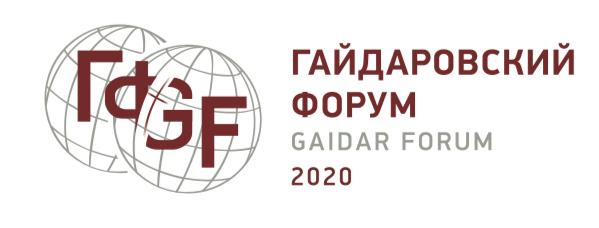 ПРОГРАММА ФОРУМА15–16 января 2020 года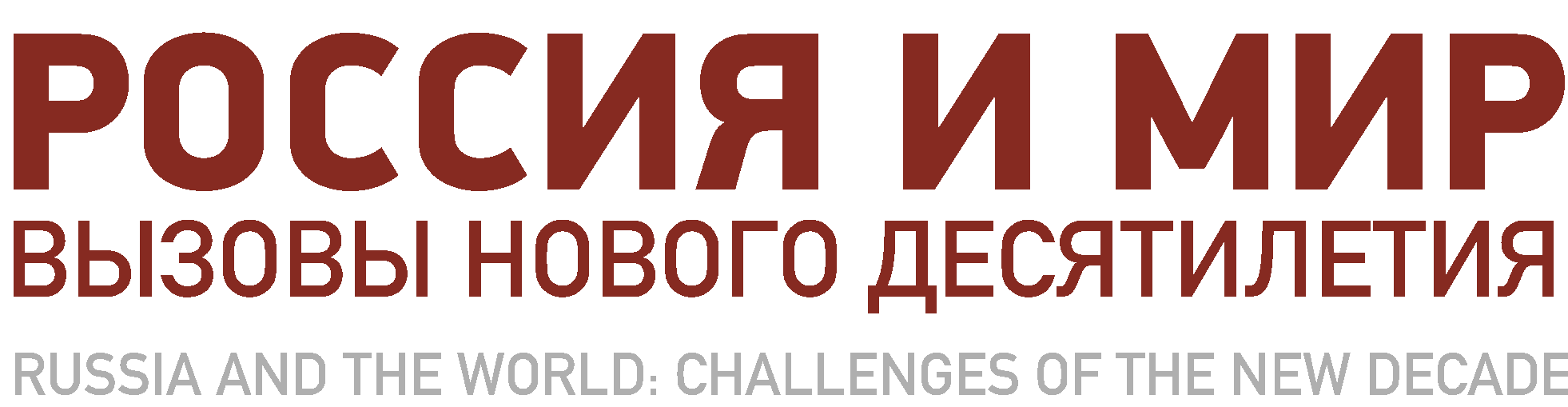 Организаторы оставляют за собой право вносить изменения в программуАктуальная версия на сайте www.gaidarforum.ru ДЕНЬ ПЕРВЫЙ. 15 ЯНВАРЯ 2020 г. ЧАСТЬ 1. ДЕЛОВАЯ ПРОГРАММА ЧАСТЬ 2. НАУЧНО-ЭКСПЕРТНАЯ ПРОГРАММАЧАСТЬ 3. СПЕЦИАЛЬНЫЕ МЕРОПРИЯТИЯДЕНЬ ВТОРОЙ. 16 ЯНВАРЯ 2020 г. ЧАСТЬ 1. ДЕЛОВАЯ ПРОГРАММА ЧАСТЬ 2. НАУЧНО-ЭКСПЕРТНАЯ ПРОГРАММАЧАСТЬ 3. СПЕЦИАЛЬНЫЕ МЕРОПРИЯТИЯ ВРЕМЕННОЙ ПЕРИОД С 9.30 ДО 11.00ВРЕМЕННОЙ ПЕРИОД С 9.30 ДО 11.00Панельная дискуссияпри поддержке Евразийской экономической комиссии9.30–11.005-й корпус5-й этажАктовый залРабочие языки:Русский, английский ПЯТЬ ЛЕТ ЕВРАЗИЙСКОМУ ЭКОНОМИЧЕСКОМУ СОЮЗУ: ЧЕРЕЗ ЕВРАЗИЙСКУЮ ИНТЕГРАЦИЮ НА ГЛОБАЛЬНЫЙ РЫНОК1 января 2020 г. исполняется 5 лет Евразийскому экономическому союзу. За короткий срок Союзу удалось достичь существенных результатов: созданы основополагающие институты, включая наднациональные постоянно действующие органы ЕАЭС – Коллегию Евразийской экономической комиссии и Суд ЕАЭС, сформирована нормативно-правовая база для реализации свободы передвижения товаров, услуг, капитала и рабочей силы. ЕАЭС получил международное признание и является полноценным субъектом международных отношений. Важнейшими факторами развития стали стремительный научно-технический прогресс, цифровая трансформация и переход экономики на новый технологический уклад.Одновременно становление Союза совпало с возрастанием турбулентности на глобальном рынке, с появлением новых вызовов и угроз для стабильного международного сотрудничества – ростом протекционизма и практики торговых войн. В сложившихся условиях перед ЕАЭС стоит целый ряд концептуальных вопросов о дальнейшем развитии Союза.Вопросы для обсуждения:Что должно стать залогом дальнейшего укрепления и углубления интеграции внутри ЕАЭС?Какие инструменты научно-технологического сотрудничества в рамках Союза способны привести к опережающему развитию экономик государств-членов?Как обеспечить конкурентоспособность евразийской продукции на глобальном рынке в условиях роста протекционизма?Модератор: Виктор Христенко, президент Делового совета Евразийского экономического союза Участники:Тигран Саркисян, председатель Коллегии Евразийский экономической комиссии Антон Силуанов, первый заместитель Председателя Правительства Российской Федерации – министр финансов Российской ФедерацииАлихан Смаилов, первый заместитель премьер-министра – министр финансов Республики КазахстанМгер Григорян, вице-премьер Республики АрменияИгорь Петришенко, заместитель премьер-министра Республики БеларусьЖениш Разаков, вице-премьер – министр Кыргызской РеспубликиЭкспертная дискуссия9.30–11.005-й корпус5-й этажЗал заседанийРабочие языки:Русский, английскийДОЛГОЕ ВРЕМЯ: 10 ЛЕТ ПАМЯТИ Е.Т. ГАЙДАРА16 декабря 2019 г. исполнилось 10 лет со дня смерти Е.Т. Гайдара. Многие идеи и мысли, которые он высказывал и обсуждал в своих книгах и статьях, остаются актуальными и сегодня. Россия все так же отстает от развитых государств по уровню социального и экономического развития на несколько десятилетий, и мы снова решаем задачу сокращения этого отставания. Что из научного и практического наследия Е.Т. Гайдара актуально в настоящий момент, какими советами и рекомендациями надо воспользоваться?Вопросы для обсуждения:Основные итоги научного наследия Е.Т. Гайдара.Гибель империи: выучен ли урок?Долгое время: продолжение?Судьбы реформаторов и их реформ в современной России.Текущие вызовы экономической политики и ответы на них в работах Е.Т. Гайдара.Модератор: Сергей Синельников-Мурылев, ректор Всероссийской академии внешней торговлиКлючевой доклад:Револьд Энтов, академик Российской академии наукЭксперты:Эско Ахо, старший советник Восточного офиса финской промышленности, независимый директор ПАО «Сбербанк», премьер-министр Финляндии (1991–1995 гг.)Анатолий Чубайс, председатель правления ООО «УК «РОСНАНО»Алексей Кудрин, председатель Счетной палаты Российской ФедерацииПетр Авен, председатель совета директоров Альфа-БанкаМихаил Дмитриев, главный научный сотрудник Института общественных наук РАНХиГССергей Васильев, председатель совета директоров «Русские фонды»Марек Домбровски, профессор Национального исследовательского университета «Высшая школа экономики»Брижитт Гранвиль, профессор международной экономики и экономической политики колледжа Queen Mary Лондонского университета Александр Аузан, декан экономического факультета МГУ имени М.В. ЛомоносоваПанельная дискуссия9.30–11.005-й корпус3-й этажКрасный залРабочие языки:Русский, английскийСОВРЕМЕННАЯ ДЕНЕЖНАЯ ТЕОРИЯ: НОВЫЙ ВЗГЛЯД Темпы экономического роста в развитых странах уже 10 лет не могут вернуться к уровням, предшествовавшим мировому финансовому кризису 2008–2009 гг. Увеличение дефицита государственных бюджетов привело к заметному росту госдолга, при этом инфляция и ставки находились на пониженном уровне. В рамках программ количественного смягчения ФРС США, ЕЦБ, Банк Англии и Банк Японии перешли к ультрамягкой денежной политике, кратно увеличив размеры балансов, но это не вызвало пропорционального роста денежной массы. Кажется, что доступные меры стимулирования уже исчерпаны. Однако, несмотря на экстраординарное монетарное смягчение, инфляция закрепилась на уровне ниже целевого. В настоящее время в СМИ и экспертном сообществе ведутся споры относительно «современной денежной теории» (Modern Monetary Theory – MMT), которая обосновывает переход к активному фискальному стимулированию при сохранении денежными властями стабильных низких ставок. Активное обсуждение данной концепции свидетельствует о спросе на альтернативную экономическую политику, которая смогла бы обеспечить экономический рост в текущих специфических макроэкономических условиях. Несут ли эти настроения угрозу перехода к менее ответственной макроэкономической политике?Вопросы для обсуждения:Насколько велики (долгосрочные и краткосрочные) инфляционные риски фискального стимулирования в развитых странах в текущих макроэкономических условиях?Как инвесторы оценивают опасность бюджетного кризиса в ведущих экономиках мира 
и как это проявляется на финансовых рынках?Следует ли переосмыслить действующие подходы к координации монетарной и фискальной политики? Надо ли искать новый синтез этих двух направлений экономической политики?Существует ли успешная стратегия обеспечения экономического роста в развивающихся экономиках с опорой на фискальное стимулирование в условиях плавающего курса 
и низких ставок?Является ли возможность привлечения государственных заимствований в национальной валюте в развивающихся странах необходимым условием для обеспечения устойчивости национальной валюты или же следствием устойчивости валюты?Каковы реальные возможные последствия смещения экономического курса в сторону левопопулистских мер?Модератор: Владимир Мау, ректор РАНХиГСУчастники: Максим Орешкин, министр экономического развития Российской ФедерацииДжеймс Гэлбрейт, профессор Техасского университета в ОстинеКеннет Рогофф, профессор Гарвардского университетаАлександр Морозов, директор Департамента исследований и прогнозирования Центрального банка Российской Федерации Экспертная дискуссия 9.30–11.001-й корпус2-й этажЗал заседанийРабочие языки:Русский, английский «БОЛЬШАЯ ЕВРОПА»: В ПРОЦЕССЕ СТАНОВЛЕНИЯ?Дискуссия посвящена российско-европейским отношениям, поиску и формированию инструментов для преодоления разногласий сторон и развития существующего сотрудничества. Эксперты проанализируют причины и предпосылки сложившихся отношений с учетом опыта успешного сотрудничества, определив комплексную основу для развития дальнейших двусторонних отношений.Вопросы для обсуждения:Готовы ли основные участники «Большой Европы» к разногласиям по некоторым вопросам (безопасность, экономика, гуманитарные вопросы) в текущей геополитической полемике?Создание инструментов и механизмов для преодоления разногласий и дальнейшего продвижения по согласованным вопросам. Модератор:Джайлз Мерритт, основатель и председатель организации Friends of EuropeЭксперты:Игорь Юргенс, член правления Российского союза промышленников и предпринимателей Джулио Тремонти, министр экономики и финансов Италии (1994–1995, 2001–2006, 2008–2011 гг.)Маркус Эдерер, посол Европейского союза в Российской Федерации Вольфганг Шюссель, канцлер Австрии (2000–2007 гг.), министр внутренних дел Австрии (2007 г.)Даниэль Таршис, профессор Стокгольмского университета, генеральный секретарь Совета Европы (1994–1999 гг.)Андрей Кортунов, генеральный директор Российского совета по международным делам Дмитрий Тренин, директор Московского центра КарнегиФедор Лукьянов, главный редактор журнала «Россия в глобальной политике» Валентина Комлева, декан факультета международного регионоведения и регионального управления ИГСУ РАНХиГСПанельная дискуссия9.30–11.005-й корпус4-й этажБелый залРабочие языки:Русский, английский НЕРАВЕНСТВО И БЕДНОСТЬ: НА ПУТИ К СОКРАЩЕНИЮПроблема социально-экономического неравенства находится в центре внимания мировой интеллектуальной элиты. Ведущие экономисты и международные организации высказывают обеспокоенность высоким неравенством и его негативными последствиями для экономического роста и развития человеческого потенциала. Сокращение неравенства – одна из основных целей ООН в области устойчивого развития на период до 2030 г. В центре внимания – вопросы, касающиеся факторов роста неравенства и мер его регулирования. Насколько оправданы опасения относительно дальнейшего роста неравенства? Какие его проявления требуют регулирования со стороны государства? Бедность, которая представляет собой один из полюсов неравенства, является актуальной темой для большинства стран. В современном мире меняются подходы к измерению бедности, появляются новые программы, направленные на ее сокращение. На пути к преодолению бедности необходимо переосмыслить подходы к ее измерению, имеющийся мировой и российский опыт в решении данного вопроса, а также опыт российских регионов.Вопросы для обсуждения:Что такое неравенство и как его измерить?Старые и новые факторы неравенства.Меры регулирования неравенства – приоритеты.Как избежать негативных последствий высокого неравенства в России? Современные подходы к оценке бедности.Лучшие мировые практики и опыт российских регионов по сокращению бедности. Модератор: Татьяна Малева, директор Института социального анализа и прогнозирования РАНХиГС Участники: Алексей Вовченко, первый заместитель министра труда и социальной защиты Российской ФедерацииРуслан Емцов, старший экономист Отдела управления экономикой и борьбы с бедностью по региону Европы и Центральной Азии Всемирного банка Наталья Зубаревич, профессор МГУ имени М.В. ЛомоносоваАнастасия Ракова, заместитель мэра Москвы в Правительстве Москвы по вопросам социального развитияРубен Ениколопов, ректор Российской экономической школыПанельная дискуссия9.30–11.002-й корпус2-й этажАудитория 237Рабочие языки:Русский, английский РАЗВИТИЕ ПРИОРИТЕТНЫХ СОЦИАЛЬНЫХ ПРОЕКТОВ В РОССИИ: ПРОБЛЕМЫ ПОВЫШЕНИЯ ЭФФЕКТИВНОСТИ И ВОСПРИЯТИЯ НАСЕЛЕНИЕМНа протяжении последних лет в России реализуется немало государственных программ и приоритетных проектов, направленных на развитие социальной сферы. С момента запуска последних из них прошел год. Насколько практика приоритетных социальных проектов оказалась успешной? Как изменили социальные проекты государства жизнь россиян? С какими проблемами при реализации приоритетных социальных проектов приходится сталкиваться? И какие эффективные решения с точки зрения повышения их положительного восприятия населением могут быть предложены? Все эти вопросы являются немаловажными, особенно в условиях усиливающегося в обществе запроса на повышение качества жизни и улучшение уровня социального обеспечения в стране. В связи с этим важно понять, что необходимо предпринять для того, чтобы «социальные эффекты» от реализации приоритетных социальных проектов были ощутимыми для российского общества. Во многом именно это позволит не только улучшить их восприятие со стороны россиян, но и повысить эффективность, что будет способствовать превращению их в полноценный инструмент общественного развития. Вопросы для обсуждения: Реализация приоритетных социальных проектов в России: проблемы и перспективы. Влияние приоритетных социальных проектов на развитие социальной сферы (здравоохранение, образование, демография, культура).Приоритетные социальные проекты в свете российского общественного мнения. Региональное измерение приоритетных социальных проектов в России.Специфика реализации приоритетных социальных проектов в социальной сфере в контексте общественных запросов. Особенности создания положительных социальных эффектов в процессе реализации приоритетных социальных проектов.Модератор:Валерий Федоров, генеральный директор Всероссийского центра изучения общественного мнения Участники:Марина Ракова, заместитель министра просвещения Российской ФедерацииСофья Малявина, генеральный директор АНО «Национальные приоритеты»Леонид Григорьев, главный советник руководителя Аналитического центра при Правительстве Российской ФедерацииБорис Макаренко, президент Центра политических технологийМихаил Виноградов, глава Фонда «Петербургская политика»Константин Абрамов, генеральный директор Фонда ВЦИОМЛариса Паутова, управляющий директор Фонда «Общественное мнение»Будущее управленческого образованияЭкспертная дискуссия 9.30–11.005-й корпус3-й этажЗеленый залРабочие языки:Русский, английскийБЛИЗОК ЛИ КОНЕЦ КЛАССИЧЕСКИХ БИЗНЕС-ШКОЛ?Вопросы для обсуждения:Почему в мире глобального бизнеса все чаще слышны критические замечания в адрес бизнес-школ и программ МВА?Развитие корпоративных университетов – альтернатива бизнес-школам?Как органично встроить «прорывные технологии» в программы бизнес-школ, чтобы не превратить их в технические университеты?Новые поколения и новые требования. Change or be changed?Модератор: Сергей Мясоедов, проректор, директор Института бизнеса и делового администрирования РАНХиГСЭксперты: Сантьяго Ингуэс, исполнительный президент IE УниверситетаРубен Варданян, социальный предпринимательЭрик Ламарк, декан Школы бизнеса СорбонныИлья Доронов, управляющий директор РБК ТВВРЕМЕННОЙ ПЕРИОД С 11.30 ДО 13.30ВРЕМЕННОЙ ПЕРИОД С 11.30 ДО 13.30Экспертная дискуссия11.30–13.301-й корпус2-й этажЗал заседанийРабочие языки:Русский, английский ДЕСЯТЬ ЛЕТ БРИКС: ВЫЗОВЫ, ДОСТИЖЕНИЯ И ПЕРСПЕКТИВЫ РАЗВИТИЯСо времени первого саммита БРИКС прошло десять лет. БРИКС состоялся как институт глобального управления и платформа для координации и сотрудничества стран-членов. Сформирована обширная повестка дня, включающая более 20 сфер взаимодействия – от вопросов региональной безопасности, торговли, развития и энергетики до культуры, туризма и спорта. Лидерами БРИКС согласовано более 600 конкретных решений, создано более 50 собственных механизмов сотрудничества, включая Новый банк развития и Пул условных валютных резервов БРИКС. Россия была инициатором создания БРИКС, провела два успешных саммита, сформировавших фундамент сотрудничества соответствующих циклов работы БРИКС. «Пятерка» стала значимым институтом для продвижения общих позиций по ключевым проблемам геополитики, вопросам стратегической стабильности и поддержки инициатив России на международных площадках. Председательство России в БРИКС в 2020 г. опирается на фундамент, сформированный «пятеркой» за годы совместной работы. Однако условия сотрудничества изменились коренным образом. Станет ли второе десятилетие «золотым десятилетием сотрудничества и солидарности стран БРИКС», зависит от многих факторов.Вопросы для обсуждения:Приоритеты нового цикла сотрудничества по ключевым вопросам повестки дня.Институционализация и возможности повышения эффективности сложившихся механизмов координации.Развитие сотрудничества БРИКС с международными институтами, усиление взаимодействия между странами «пятерки» на международных площадках.Роль БРИКС в системе международных институтов и глобальном управлении.Итоги председательства Бразилии, приоритеты российского председательства, место БРИКС в реализации внешнеполитических задач и целей национального развития России.Модератор: Марина Ларионова, директор Центра исследований международных институтов РАНХиГСЭксперты: Сергей Рябков, заместитель министра иностранных дел Российской Федерации, Шерпа России в БРИКС Андрей Бокарев, директор Департамента международных финансовых отношений Министерства финансов Российской Федерации Наталья Стапран, директор Департамента многостороннего экономического сотрудничества и специальных проектов Министерства экономического развития Российской ФедерацииФилани Мтембу, исполнительный директор Института глобального диалога ЮАРХосе Эдуардо Мальта де Са Брандао, заместитель директора по международным исследованиям, политическим и экономическим отношениям Института прикладных экономических исследованийБинод Сингх Аятшатру, директор Национального комитета по исследованию БРИКСШен И, директор Центра исследований БРИКС Фуданьского университетаДжон Киртон, содиректор Исследовательской группы БРИКС, содиректор Группы по исследованиям «Группы двадцати» Университета ТоронтоМадлин Кох, управляющий директор Исследовательской группы БРИКС, содиректор Группы 
по исследованиям «Группы двадцати» Университета ТоронтоПанельная дискуссия11.30–13.305-й корпус3-й этажКрасный залРабочие языки:Русский, английский НЕЗАВИСИМОСТЬ ЦЕНТРАЛЬНЫХ БАНКОВ: ПРОШЛОЕ ИЛИ БУДУЩЕЕ?Центральные банки ведущих стран мира стали ключевым инструментом стабилизации экономик в период кризиса 2008–2009 гг. Соответственно, за последние 10 лет серьезно расширился инструментарий политики денежных властей, включая различные программы «количественного смягчения», макропруденциальный надзор, обеспечение финансовой стабильности. Центральный банк России за этот период совершил переход к новому режиму денежной политики – инфляционному таргетированию, принял на себя роль мегарегулятора финансового рынка в России. Все эти меры позволили купировать основные проявления кризиса на финансовом рынке и в банковском секторе, избежать резких колебаний на мировом валютном рынке. Вместе с тем до настоящего времени остаются нерешенными важные проблемы, относящиеся к зоне ответственности денежных властей, включая сохранение инфляции на уровне ниже таргетируемых значений, нахождение ключевых ставок в районе нуля или даже отрицательных значений, риск формирования пузырей на фондовых рынках, бум на рынке корпоративных облигаций. Но самой главной проблемой является то, что ведущие экономики мира не вернулись к устойчивому экономическому росту, и это заставляет возобновить дискуссию о независимости центрального банка в современном мире, его роли в обеспечении макроэкономической стабильности и в экономическом развитии страны.Вопросы для обсуждения:Роль центральных банков ведущих стран мира в противодействии кризису 2008–2009 гг.Проблема нулевой нижней границы процентных ставок в мире и в РоссииНасколько устойчив финансовый сектор сейчас (риски пузырей на фондовых рынках и бум на рынке корпоративных облигаций)?Насколько центральные банки остаются независимыми в современных условиях?Новые технологические вызовы (финтех, цифровые валюты) и их влияние на политики центральных банковУдастся ли центральным банкам сохранить независимость к концу 2020-х годов?Модератор:Николай Корженевский, журналист, экономический обозреватель телеканала «Россия 24»Участники:Ксения Юдаева, первый заместитель председателя Центрального банка Российской ФедерацииЯкоб Френкель, председатель JPMorgan Chase International, председатель Банка Израиля 
(1991–2000 гг.)Чарльз Каломирис, профессор Школы бизнеса Колумбийского университетаКенетт Рогофф, профессор Гарвардского университетаХосе-Мануэль Гонсалес-Парамо, член совета директоров, глава глобального департамента экономики и по связям с общественностью Банка BBVA (Испания)ВРЕМЕННОЙ ПЕРИОД С 14.30 ДО 16.30ВРЕМЕННОЙ ПЕРИОД С 14.30 ДО 16.30Экспертная дискуссия14.30–16.305-й корпус5-й этажАктовый залРабочие языки:Русский, английский ИНДУСТРИЯ ГОСТЕПРИИМСТВА: ПОТЕНЦИАЛ И ПЕРСПЕКТИВЫ РАЗВИТИЯВ октябре 2019 г. принята «Стратегия развития туризма в Российской Федерации на период до 2035 г.». По данным ведущих туроператоров, готовые туристические продукты приобретают в основном люди старше 35 лет. Молодые люди в возрасте 18–35 лет в основном самостоятельно выбирают маршруты путешествий, не пользуясь услугами турагентств.Целью панельной дискуссии является обсуждение проблем и предложений по популяризации путешествий в России для молодежи и студентов. Вопросы для обсуждения:Потенциал развития индустрии гостеприимства в России.Успешные примеры из мировой и российской практики внедрения региональных туристических продуктов и перспективы развития рынка в России. Инструменты развития туристского потенциала для молодежи и студентов России.Модератор:Наталья Третьяк, первый вице-президент Банка ГПБ (АО) Участники:Грант Бабасян, президент Общенационального союза индустрии гостеприимства, генеральный директор курорта Mriya Resort & SpaИгорь Бухаров, президент Федерации рестораторов и отельеров России, декан факультета гостеприимства РАНХиГСПавел Красноруцкий, председатель Российского союза молодежи Джон Уорен, путешественник, телеведущий Пётр Иванов, генеральный директор АО «Федеральная пассажирская компания» Александр Федулин, ректор Российского государственного университет туризма и сервиса Экспертная дискуссия14.30–16.305-й корпус4-й этажБелый залРабочие языки:Русский, английский ФИНАНСОВАЯ СИСТЕМА В УСЛОВИЯХ МАКРОЭКОНОМИЧЕСКОЙ СТАБИЛЬНОСТИ: НОВЫЕ ВОЗМОЖНОСТИ И СТАРЫЕ ОГРАНИЧЕНИЯ Новые условия обусловили массовый отток сбережений населения из банковского сектора 
в небанковские финансовые организации, что создало важную предпосылку для формирования долгосрочных инвестиций. Однако этот процесс пока еще не подкреплен соответствующими изменениями регулятивной политики, включая повышение уровня защиты инвесторов, внедрение поведенческого надзора, сокращение надзорной нагрузки. Существенное влияние на финансовое развитие оказывают ожидания нового глобального кризиса, в связи с чем актуализируются вопросы его предвидения и минимизации последствий.Вопросы для обсуждения:Защита инвесторов: защищать или запрещать?Дефицит поведенческого надзора: издержки для потребителей финансовых услуг.Финансовая инклюзия против финансовой стабильности: есть ли оптимум?Политика финансового развития на ближайшие 10 лет: основные приоритеты.Глобальный кризис: когда ждать и как готовиться?Финансовая структура России как поглотитель/усилитель внешних шоков.Факторы, влияющие на развитие фондового рынка.Модератор: Алексей Ведев, директор Центра структурных исследований РАНХиГСУчастники: Алексей Саватюгин, аудитор Счетной палаты Российской ФедерацииМихаил Мамута, руководитель Службы по защите прав потребителей и обеспечению доступности финансовых услуг Центрального банка Российской ФедерацииЯна Пурескина, директор Департамента финансовой политики Министерства финансов Российской ФедерацииАлексей Тимофеев, председатель правления Национальной ассоциации участников фондового рынка Олег Буклемишев, заместитель декана экономического факультета МГУ имени М.В. ЛомоносоваКирилл Лукашук, генеральный директор рейтингового агентства НКРЮрий Данилов, ведущий научный сотрудник РАНХиГСВРЕМЕННОЙ ПЕРИОД С 17.00 ДО 19.00ВРЕМЕННОЙ ПЕРИОД С 17.00 ДО 19.00Панельная дискуссия17.00–19.005-й корпус5-й этажАктовый залРабочие языки:Русский, английский ИННОВАЦИИ В РОССИИ: ПЛАНИРУЕМ БУДУЩЕЕИнновации в условиях жесточайшей международной конкуренции – ключевой фактор достижения и компаниями, и государствами лидерских позиций. Все страны – мировые лидеры реализуют комплексную и гибкую политику поддержки корпоративных инноваций, а бизнес тратит значимую долю выручки на исследования и разработки (от 3–7% в добывающих отраслях до десятков процентов в отрасли ИТ). За последние годы в России при существенной государственной поддержке была создана инфраструктура для развития инноваций, включающая инновационные кластеры, технопарки и особые экономические зоны, агентства и институты развития инноваций, организации, занимающиеся вопросами защиты интеллектуальной собственности, детские технопарки и центры молодежного инновационного творчества и т.д. Однако качественного скачка в развитии инноваций и предпринимательской активности пока не произошло: по результатам 2019 г. в Глобальном инновационном индексе Россия находится на 46-м месте из 129 стран. Принятая в 2010 г. «Стратегия инновационного развития России» осталась без ресурсного обеспечения и не достигла поставленных целей. Среди национальных проектов нет проекта по поддержке инновационной активности. Бизнес по-прежнему тратит на НИОКР доли процентов от выручки и в целом не является инновационно активным. Что необходимо делать прямо сейчас для выправления ситуации?Вопросы для обсуждения:Нужна ли новая инновационная стратегия для России?Как побудить государство полноценно «вернуться» в инновационную политику?На чем делать акцент на следующем этапе инновационного развития – на дальнейшем развитии федеральной инфраструктуры или на поддержке регионального инновационного развития? Международный и региональный опыт коммерциализации разработок. Что необходимо делать, чтобы не терять инновационные идеи?Есть ли задачи по оптимизации инновационной инфраструктуры? Или основная проблема – в ее недофинансировании?Усиление координации институтов развития – еще один уровень бюрократии или способ повысить эффективность без дополнительных финансовых вливаний?Модератор:Олег Фомичев, председатель совета директоров Группы «ЭПМ»Участники:Михаил Котюков, министр науки и высшего образования Российской ФедерацииНенад Попович, министр инноваций и технологического развития Республики Сербия Александр Сергеев, президент Российской академии наукАнатолий Чубайс, председатель правления ООО «УК «РОСНАНО»Анатолий Артамонов, губернатор Калужской областиСергей Поляков, генеральный директор Фонда содействия инновациямСергей Морозов, губернатор Ульяновской областиОксана Тарасенко, заместитель министра экономического развития Российской ФедерацииДеловой ужинВХОД ПО ПРИГЛАШЕНИЯМПри поддержке Консультационного совета по иностранным инвестициям17.00–19.002-й корпус2-й этажАудитория 237Рабочие языки:Русский, английский ЧЕРЕЗ ИНВЕСТИЦИОННУЮ ПРИВЛЕКАТЕЛЬНОСТЬ К ЭКОНОМИКЕ ДОВЕРИЯРоссийская экономика доказала свою устойчивость к внешним вызовам: к санкционной риторике, турбулентности на развивающихся рынках, волатильности нефтяных котировок. В рейтинге Doing Business 2019 Всемирного банка Россия улучшила свои позиции, заняв 28-е место. Сейчас Россия опережает как все страны БРИКС, так и многие европейские государства. Однако еще многое необходимо сделать для закрепления успехов и создания предсказуемых условий ведения бизнеса.  Для этих целей Правительством разработан и принят Государственной Думой в первом чтении законопроект «О защите и поощрении капиталовложений и развитии инвестиционной деятельности в Российской Федерации». Рассмотрение законопроекта во втором чтении планируется в январе 2020 года.Вопросы для обсуждения:Влияют ли частные инвестиции и доверие частных инвесторов на экономический рост в России? Есть ли реальная возможность конвертировать места в рейтингах инвестиционной привлекательности в создание экономики доверия и устойчивого роста?В чем состоит секрет баланса экономической политики федерального центра, регионов и муниципалитетов? Какова роль крупных агломераций в будущем экономическом росте?Может ли российский бизнес мыслить и развиваться глобально? Нужны ли ему для этого усилия государства? Возможно ли, чтобы инвестиционная политика региона была ориентирована на внешние рынки?Может ли развитие цифрового бизнеса и глобальное переосмысление понимания конкуренции повлиять на нынешнее понятие инвестиционной привлекательности и роста?Где есть разрывы в доверии и понимании между государством, иностранными инвесторами и российским бизнесом? Модератор: Александр Ивлев, управляющий партнер EY по странам СНГУчастники: Игорь Шувалов, председатель ВЭБ.РФСветлана Чупшева, генеральный директор Агентства стратегических инициатив Константин Румянцев, заместитель министра природных ресурсов и экологии Российской ФедерацииВадим Живулин, заместитель министра экономического развития Российской ФедерацииАндрей Иванов, заместитель министра финансов Российской ФедерацииАлексей Малиновский, глава Mastecard в РоссииАлександар Ружевич, генеральный директор Coca-Cola HBC в России Мартин Шумахер, генеральный директор Metro Cash and Carry в РоссииАлександр Чуваев, генеральный директор ПАО «Фортум» Наталья Колерова, президент группы компаний «Новартис» в РоссииМарина Потокер, генеральный директор Rockwool RussiaСергей Быковских, президент «Хенкель» РоссияКлайд Таггл, партнер Pine Island Capital PartnersАлексей Фурсин, руководитель Департамента предпринимательства и инновационного развития города МосквыЭкспертная дискуссия 17.00–19.005-й корпус2-й этажАудитория 214Рабочие языки:Русский, английский ЦИФРОВАЯ ГЕГЕМОНИЯ: СПРАВИТСЯ ЛИ МОДЕРНОЕ ГОСУДАРСТВО С ВЫЗОВАМИ ЦИФРОВОЙ ЭПОХИ?Технологии сделали национальное государство доминирующей формой политической жизни больших коллективов. Сегодня цифровая революция не только трансформирует эти технологии, но и предлагает новые, альтернативные форматы.Полноценная социальная жизнь вне государственного контроля не просто мыслима, сегодня она реальна. Сотни торговых площадок с оборотом в десятки миллиардов долларов существуют, управляются, разрешают споры пользователей и помогают осуществлять расчеты за пределами любых государственных доменов. На легальных торговых платформах – от Амазона до крупнейших бирж – функции государственных валют уже могут выполнять криптовалюты, функции судей – панели модераторов, а функции полиции – службы безопасности или сами пользователи.Сегодня монополия государства поставлена под сомнение. Глобальные IT-корпорации знают о пользователях, а значит, о гражданах, больше, чем традиционные государства. Панорама нового человечества лучше видна из штаб-квартир Google и Facebook, чем из Кремля или Белого дома. Но у нас нет пока альтернатив государству как политическому сообществу. При всех разногласиях мы верим, что даже несовершенная демократия лучше диктата больших данных, которые укажут на предпочтения населения точнее, чем выборы. Государство – основной игрок на площадках борьбы с неравенством, глобальным потеплением, гуманитарными кризисами. Есть и третье обстоятельство: человечество боится цифровизации, а техно-пессимизм – чуть ли не единственный параметр, объединяющий демократов и республиканцев, либералов и консерваторов, правых и левых. Государство должно быть арбитром технического прогресса, даже если оно не уверено в своих силах.Вопросы для обсуждения:Что государство должно делать, чтобы вписаться в мир, где оно не является ни монополистом, ни самым сильным полицейским, ни самым справедливым судьей? Какие стратегии – акселерация технологий, запреты или контроль – являются политически оправданными, как они ориентированы на общественное благо и как они изменят нашу повседневную жизнь? Является ли цифровая партиципация революцией в развитии демократии или, наоборот, речь идет о новом этапе отчуждения политического?Модератор:Константин Гаазе, публицист, исследователь Московской высшей школы социальных и экономических наукУчастники:Максим Акимов, заместитель Председателя Правительства Российской ФедерацииВиктор Вахштайн, декан факультета социальных наук Московской высшей школы социальных и экономических наук Георгий Дерлугьян, профессор Нью-Йоркского университета в Абу-Даби Лев Манович, профессор Городского университета Нью-Йорка Олег Хархордин, профессор факультета политических наук и социологии Европейского университета в Санкт-Петербурге, председатель правления Фонда ЕУСПбЭкспертная дискуссия17.00–19.005-й корпус2-й этажАудитория 213Рабочий язык:Русский ВСЁ НЕНУЖНОЕ – НА СЛОМ! ДИСКУССИЯ ОБ ОТМЕНЕ СОВЕТСКИХ АКТОВВ российском законодательстве сохраняют действие нормативные правовые акты, которые были утверждены с 1917 по 1991 г. Количество нормативных правовых актов, которые потенциально могут быть отменены в рамках реализации дорожной карты по «регуляторной гильотине», составляет более 20 тысяч. Однако в некоторых случаях их существование обоснованно, так как современными правовыми документами некоторые вопросы не регулируются. Вопросы для обсуждения:Как не допустить переписывания устаревших требований в новые нормативные правовые акты?Каков оптимальный механизм сокращения количества требований без ущерба экономической деятельности?Каковы риски гильотинирования «полезных» нормативных правовых актов?Как часто нужно осуществлять пересмотр законодательства в дальнейшем?Модератор: Юрий Любимов, заместитель руководителя Аппарата Правительства Российской ФедерацииУчастники: Марина Блудян, первый вице-президент Общероссийской общественной организации малого и среднего предпринимательства «ОПОРА РОССИИ»Алиса Безродная, заместитель министра юстиции Российской Федерации Алексей Репик, сопредседатель Общероссийской общественной организации «Деловая Россия»Игорь Бухаров, президент Федерации рестораторов и отельеровПанельная дискуссия17.00–19.005-й корпус4-й этажБелый залРабочие языки:Русский, английский СОВРЕМЕННОЕ ГОСУДАРСТВЕННОЕ УПРАВЛЕНИЕ: ГОССЛУЖБА НОВОЙ ФОРМАЦИИНа протяжении всей истории российского государственного управления система государственной службы в целом считалась самой тяжело и медленно поддающейся изменениям. Тем не менее со всеми бюрократическими недостатками она обеспечивала необходимую стабильность. Однако цифровизация отраслей, Big Data и новое поколение россиян предъявляют к работе власти совсем другие требования. Сегодня мы видим, как меняется государственная служба изнутри: не только качественно обновляется кадровый состав, но и трансформируется образ современного чиновника. Вопросы для обсуждения:Создание новой культуры работы в органах власти и изменение образа чиновника. Развитие цифровых компетенций и системы индивидуальной независимой оценки, слом стереотипов через повышение вовлеченности госслужащих. Современная цифровая инфраструктура управления кадрами. Разработка цифровых кадровых платформ и создание госслужбы новой формации. Повышение открытости власти для граждан через инструменты кадровой политики. Вовлечение экспертных и отраслевых сообществ в решение стратегических задач развития.HR 4.0: кадровая стратегия как инструмент создания резерва для сокращения затрат 
на содержание органов власти. Модератор:Дмитрий Буташин, проректор РАНХиГСУчастники:Дмитрий Азаров, губернатор Самарской области Александр Гусев, губернатор Воронежской области Азер Талыбов, заместитель министра экономического развития Российской ФедерацииНиколай Любимов, губернатор Рязанской области Глеб Никитин, губернатор Нижегородской области Игорь Руденя, губернатор Тверской области Андрей Сороко, директор Департамента государственной службы и кадров Правительства Российской ФедерацииАндрей Чибис, губернатор Мурманской области ВРЕМЕННОЙ ПЕРИОД С 9.30 ДО 11.00ВРЕМЕННОЙ ПЕРИОД С 9.30 ДО 11.00Экспертная дискуссия9.30–11.001-й корпус2-й этажЗал № 2Рабочий язык:Русский ПОТЕНЦИАЛ РОССИИ В РАЗВИТИИ ГЛОБАЛЬНЫХ ЦИФРОВЫХ ИНИЦИАТИВ В СПОРТЕВопросы для обсуждения:Успешные региональные примеры цифровых решений в спорте.Цифровые системы на международных спортивных мероприятиях.Реализация системных цифровых решений для межотраслевого взаимодействия и на пространстве стран СНГ и ЕАЭС.Потенциал России как законодателя глобальных цифровых инициатив в спорте.Модератор: Мария Белякова, директор НОЦ «Факультет менеджмента спортивной и туристской индустрии» РАНХиГСЭксперты:Искандер Бариев, проректор – начальник управления по проектной и научно-исследовательской деятельности Университета ИннополисСергей Никитин, начальник Департамента управления Президента Российской Федерации по обеспечению деятельности Государственного совета Российской ФедерацииОлег Пак, статс-секретарь – заместитель министра цифрового развития, связи и массовых коммуникаций Российской ФедерацииНадежда Ерастова, статс-секретарь – заместитель министра спорта Российской Федерации Илья Торосов, заместитель министра экономического развития Российской Федерации Владимир Леонов, министр спорта Республики ТатарстанРоман Терюшков, министр физической культуры и спорта Московской областиДмитрий Глушко, президент Международного комитета игр «Дети Азии»Константин Выборнов, руководитель службы информации, пресс-секретарь Олимпийского комитета РоссииВениамин Каганов, помощник заместителя Председателя Правительства Российской Федерации Экспертная дискуссия9.30–11.001-й корпус2-й этажЗал № 1Рабочие языки:Русский, английский ОТВЕТСТВЕННОЕ ПОВЕДЕНИЕ ИНСТИТУТОВ РАЗВИТИЯ ОЭСР уже более 50 лет разрабатывает стандарты ответственного ведения бизнеса, которые направлены на развитие позитивного влияния компаний на общество и экологию. C 2010 г. обозначился тренд на рост количества компаний, которые внедрили стандарты ответственного ведения бизнеса. Одна из причин такого роста – законодательное ограничение странами деятельности компаний, которые не соответствуют стандартам ответственного поведения ОЭСР. Для институтов развития внедрение стандартов ответственного ведения бизнеса – это возможность мобилизации ресурсов компаний для позитивного влияния на качество жизни людей, развитие качественной инфраструктуры, в том числе для развития городов, а также возможность повысить конкурентоспособность местных компаний на глобальных рынках. Вопросы для обсуждения:Оценка нефинансовых рисков в проектах. Как ВЭБ.РФ и другие финансовые институты внедряют стандарты должной осмотрительности и снижают нефинансовые риски проектов?Как стандарты ответственного поведения позволяют создавать устойчивую инфраструктуру?Стандарты ответственного ведения бизнеса для развития качества жизни в городах.Развитие конкурентоспособности экономики России за счет стандартов ответственного поведения.Модератор: Антонина Левашенко, руководитель Российского центра компетенций и анализа стандартов ОЭСРЭксперты: Светлана Ячевская, заместитель Председателя ВЭБ.РФ — член ПравленияАндрей Клепач, главный экономист ВЭБ.РФ Ирина Макиева, заместитель Председателя ВЭБ.РФ, генеральный директор Фонда развития моногородов Елена Гущина, старший вице-президент ВЭБ.РФАлександр Плутник, председатель правления, генеральный директор АО «ДОМ.РФ»Александр Грязнов, директор группы корпоративных рейтингов S&P Global Михаил Бабенко, директор программы «Зеленая экономика» WWFМатильда Меcнар, заместитель директора Департамента по вопросам финансов и предпринимательства ОЭСРБилл Томпсон, глава отдела Евразии Секретариата по глобальным отношениям ОЭСР Андреас Шааль, директор Секретариата по глобальным отношениям ОЭСР Надия Черкасова, заместитель председателя правления банка «ФК Открытие»Сергей Коротков, директор Центра международного промышленного сотрудничества ЮНИДО в Российской ФедерацииЭкспертная дискуссия9.30–11.005-й корпус2-й этажАудитория 213Рабочие языки:Русский, английский СОВРЕМЕННЫЕ ПЕНСИОННЫЕ СИСТЕМЫ: ВОЗМОЖНЫЕ ОТВЕТЫ НА ОЖИДАЕМЫЕ ВЫЗОВЫ Объективные демографические процессы, изменения на рынке труда, глобализация экономики создают новые вызовы для действующих пенсионных систем в странах мира. Эти вызовы заставляют в очередной раз вернуться к следующей теме: что представляет собой пенсионная система, какие функции она должна выполнять, является она в первую очередь инструментом страхования утраты заработка в связи с выходом на пенсию или на нее следует также возлагать другие функции социальной защиты? Как показывает российский и зарубежный опыт, ни одной стране не удалось в полной мере создать достаточно устойчивую в долгосрочной перспективе систему. Насколько такая возможность реализуема, и какие механизмы существуют? В какой степени пенсионная система России готова к происходящим изменениям и использованию практики других стран?Вопросы для обсуждения:Современные вызовы пенсионных систем. Какой должна быть пенсионная система будущего: системой страхования доходов при выходе на пенсию и/или защитой от бедности? Надо ли освобождать страховую пенсионную систему от нестраховых функций?Природа пенсионных отчислений: налоги или страховые взносы? Имеет ли значение ответ на этот вопрос для развития пенсионной системы? Пенсионная система в условиях глобализации и роста нестандартных форм занятости. Добровольный выход или принудительное включение? Являются ли накопительные пенсионные системы адекватным ответом на старение населения, и если да, то каковы необходимые условия эффективного применения накопительных пенсионных систем и реалистичность для России? Можно ли – и если да, то как – перейти от пенсионной системы, основанной на принципе солидарности поколений, к системе, имеющей значимый накопительный компонент?Пенсионная система: цифровизация, административные и большие данные.Модератор: Владимир Назаров, директор Научно-исследовательского финансового института Министерства финансов Российской ФедерацииДоклады:Юрий Горлин, заместитель директора Института социального анализа и прогнозирования РАНХиГСЛоуренс Котликофф, заведующий Международной лабораторией математического моделирования экономических процессов Института экономической политики имени Е.Т. ГайдараБернд Марин, директор Европейского бюро политических консультаций и социальных исследованийЭксперты:Юрий Воронин, руководитель Центра правового обеспечения социально-экономических реформ Института законодательства и сравнительного правоведения при Правительстве Российской Федерации Евсей Гурвич, руководитель Центра бюджетного анализа и прогнозирования НИФИ Министерства финансов Российской Федерации Оксана Синявская, заместитель директора Института социальной политики Национального исследовательского университета «Высшая школа экономики»Экспертная дискуссия9.30–11.002-й корпус3-й этажАудитория 269Рабочие языки:Русский, английский СМОЖЕТ ЛИ РОССИЙСКАЯ ЭКОНОМИКА СОВЕРШИТЬ ЭКСПОРТНЫЙ ПРОРЫВ?Диверсификация экспорта – ключевой шаг для устойчивого ускорения роста российской экономики. Сегодня экспортная корзина России в значительной мере состоит из сырьевых товаров. 
Более диверсифицированный российский экспорт направляется преимущественно ближайшим соседям. Число санкционных ограничений, с которыми приходится действовать российской экономике, увеличивается. Экспортная политика порой противоречива: власти одной рукой помогают экспорту, а другой – затрудняют его развитие.Вопросы для обсуждения:Экспортная диверсификация: что и куда может экспортировать российская экономика?Экспорт в условиях санкционной политики.Роль больших данных и цифровых технологий в решении задач экспортной диверсификации.Застой экспортной диверсификации: макроэкономические причины стагнации экспортного развития.Чего не хватает российским фирмам для выхода на новые товарные и географические рынки? Россия как часть ЕАЭС: помогает ли региональная интеграция развитию российского экспорта?Модератор: Александр Кнобель, директор Института международной экономики и финансов Всероссийской академии внешней торговлиЭксперты: Иван Любимов, старший научный сотрудник Лаборатории исследований проблем экономического роста РАНХиГСМихаил Снег, директор по экспортной политике и анализу АО «Российский экспортный центр»Наталья Волчкова, профессор Российской экономической школы, директор по прикладным исследованиям Центра экономических и финансовых исследований и разработокАнна Федюнина, директор аналитического центра Национального исследовательского университета «Высшая школа экономики» в г. Санкт-ПетербургеДэвид Тарр, научный советник Международной школы экономики в ТбилисиКруглый стол9.30–11.002-й корпус2-й этажАудитория 138Рабочий язык:РусскийКАК ИЗМЕНИЛАСЬ РЕЗУЛЬТАТИВНОСТЬ ГОСКОНТРОЛЯ: ТОЧКА ЗРЕНИЯ ГРАЖДАНВ России активно проводится реформа контрольно-надзорной деятельности, призванная обеспечить защиту охраняемых законом ценностей (жизни, здоровья, имущества и т.д.), снизить административные барьеры и повысить качество администрирования контрольно-надзорных функций. Традиционно прогресс в этой сфере оценивается на основе позиции бизнеса 
и государственных органов, что не позволяет в полной мере оценить уровень защищенности граждан от рисков в подконтрольных сферах. В рамках круглого стола будет представлена оценка результативности госконтроля с позиции граждан в 2018–2019 гг., обсуждены перспективы 
и приоритеты повышения защищенности охраняемых законом ценностей.Вопросы для обсуждения:Реформа контрольно-надзорной деятельности и защищенность охраняемых законом ценностей: заметна ли динамика?Факторы, влияющие на уровень защищенности охраняемых законом ценностей.Результативность обращений граждан в контрольно-надзорные органы за защитой: основные проблемы.Социология и статистика: комплексный подход к оценке результативности контрольно-надзорной деятельности.Перспективы развития альтернативных негосударственных механизмов контроля: возможности и ограничения с позиции граждан.Перспективы повышения результативности контрольно-надзорной деятельности.Модератор: Надежда Машкова, директор Департамента контрольно-надзорной и разрешительной деятельности Минэкономразвития РоссииДоклады:Владимир Южаков, директор Центра технологий государственного управления РАНХиГС Елена Добролюбова, ведущий научный сотрудник Центра технологий государственного управления РАНХиГС  Елена Масленникова, ведущий научный сотрудник Центра технологий государственного управления РАНХиГСЭксперты:Михаил Прядильников, заместитель руководителя Аналитического центра при Правительстве Российской ФедерацииМарина Блудян, вице-президент «ОПОРЫ РОССИИ»Петр Шелищ, председатель Союза потребителей России Светлана Маковецкая, директор фонда «Центр гражданского анализа и независимых исследований» (Центр «ГРАНИ»)Кирилл Григорьев, заместитель начальника Аналитического управления Главного контрольного управления г. МосквыБудущее управленческого образованияЭкспертная дискуссия9.30–11.002-й корпус2-й этажАудитория 137Рабочие языки:Русский, английский PRME: БЛАГИЕ НАМЕРЕНИЯ МЕЧТАТЕЛЕЙ ИЛИ ПУТЬ К ДАЛЬНЕЙШЕМУ РАЗВИТИЮ? В 2007 г. Организация Объединенных Наций приняла 6 принципов ответственного управленческого образования (PRME). Уже в 2007–2008 гг. принципы были подписаны ведущими международными ассоциациями бизнес-образования: AACSB International, AMBA International, EFMD, CEEMAN и др. За два года к ним присоединилось более 70 бизнес-школ мира, считающих вопросы социальной ответственности и устойчивого развитие важнейшими для образования. В их числе была и одна российская бизнес-школа – ИБДА РАНХиГС. За прошедшее десятилетие 6 принципов PRME получили широкое распространение в мире. А бизнес и бизнес-образование поделились на две группы: на тех, кто считает 6 принципов ООН важнейшей ценностью для бизнеса и бизнес-образования, и тех, кто, формально их признавая и предпринимая минимальные шаги в этом направлении, считает, что цели бизнеса и PRME имеют разные векторы целеполагания.Вопросы для обсуждения:Какими инициативами обогатилось движение PRME за последние годы?Как PRME отражаются в программах и деятельности ведущих школ бизнеса мира, формируя их позитивное воздействие на деловое сообщество и экосистему планеты?Почему PRME особенно актуальны для бизнес-образования стран с высокой динамикой развития?Как изменяется отношение бизнеса к принципам PRME?Модератор:Даница Пург, президент CEEMANЭксперты:Эндрю Мэйн Вилсон, президент АМВА, председатель движения «PRME Champions»Норман де Паула Арруда Фильо, президент Ассоциации школ бизнеса Бразилии, инициатор проекта «Студенческая мобильность по распространению опыта PRME»Наталья Яновская, руководитель проекта «Международные чемпионы ПРАЙМ»Асылбек Кожахметов, президент «Алматы менеджмент университет» Томас Симпсон, профессор университета Северной Каролины WilmingtonОльга Велигурска, директор CEEMANЭкспертная дискуссия9.30–11.002-й корпус2-й этажАудитория 018Рабочий язык:Русский РАЗВИТИЕ ВОЗОБНОВЛЯЕМЫХ ИСТОЧНИКОВ ЭНЕРГИИ В РОССИИ: ПЕРВЫЕ ИТОГИ И ПЕРСПЕКТИВЫ ДО 2035 Г.В структуре новых генерирующих мощностей в мире на возобновляемые источники энергии (ВИЭ) приходится более 50% уже четвертый год подряд; доля ВИЭ в глобальном потреблении электроэнергии в 2018 г. составила 10,4%. В России на ВИЭ в генерации электроэнергии в 2018 г. пришлось лишь 0,24%. С 2013 г. в России действует система государственной поддержки развития ВИЭ, которая ранее была рассчитана на период до 2024 г. и будет продлена с коррективами до 2035 г.Вопросы для обсуждения:Что представляет собой отрасль ВИЭ в России в настоящее время и как она будет выглядеть к концу 2024 и 2035 гг.?Каковы ключевые тренды глобальной электроэнергетики?Какими должны быть приоритеты нового инвестиционного цикла в российской отрасли ВИЭ?ВИЭ – это не только электроэнергетика: чего следует ожидать в отопительном и транспортном секторах?Каким должен быть энергетический переход в России?Какую роль сыграют ВИЭ в реализации Парижского соглашения по климату?Модератор: Татьяна Ланьшина, старший научный сотрудник Центра экономического моделирования энергетики и экологии РАНХиГСЭксперты: Олег Баркин, заместитель председателя правления Ассоциации «НП Совет рынка»Мария Козлова, эксперт Лаппеенрантского технологического университетаАндрей Кулаков, основатель ассоциации участников рынков энергии «Цель номер семь»Михаил Юлкин, генеральный директор АНО «Центр экологических инвестиций», основатель и генеральный директор ООО «КарбонЛаб», эксперт Международного центра устойчивого энергетического развития (МЦУЭР) под эгидой ЮНЕСКООльга Уханова, руководитель проектов ВИЭ Агентства технологического развития Ульяновской областиВРЕМЕННОЙ ПЕРИОД С 11.30 ДО 13.30ВРЕМЕННОЙ ПЕРИОД С 11.30 ДО 13.30Будущее управленческого образованияЭкспертная дискуссия11.30–13.305-й корпус3-й этажЗеленый залРабочие языки:Русский, английский КАКОЕ УПРАВЛЕНЧЕСКОЕ ОБРАЗОВАНИЕ БУДЕТ НЕОБХОДИМО РЕАЛЬНОМУ БИЗНЕСУ В БУДУЩЕМ?Стремительное изменение мировой экосистемы, приход прорывных технологий обусловливают необходимость кардинального переосмысления традиционных подходов к управлению компаниями, экономикой, отдельными процессами. Меняются требования к менеджерам и лидерам, их личным качествам, к уровню понимания и способности использовать как возникающие новые технологические возможности, так и расширившийся инструментарий «мягкой силы». 
В бизнес-образовании наметились четыре новых фокуса, определяющих вектор изменений: включение современных технологий в образовательный процесс, а также широкое внедрение в программы знаний и навыков по использованию цифровых методов 
в управлении;отражение в образовательных программах новых требований к человеческому капиталу 
и, в частности, к лидерам в условиях формирования новой экосистемы;«тонкая настройка» учебных программ на служение интересам общества, а не только бизнеса, на социальную ответственность и устойчивое развитие;перестройка системы оценки качества бизнес-образования и вытекающего 
из него изменения состава эталонных лидеров отрасли. Все указанные факты привели к многочисленным дискуссиям об изменении ключевых KPI ведущих мировых рэнкингов.Модератор:Тимоти Мэскон, вице-президент AACSBЭксперты:Эндрю Мэйн Вилсон, президент АМВА Сергей Мясоедов, проректор, директор Института бизнеса и делового администрирования РАНХиГСВладимир Арончик, заместитель начальника Управления реализации новых бизнесов, руководитель проектного офиса реализации программ сотрудничества ГК «Росатом»Аллен Амасон, декан Школы бизнеса Университета Южной ДжорджииДмитрий Толмачев, директор Школы экономики и менеджмента Уральского федерального университетаТоомас Таннеберг, проректор Эстонской школа бизнесаКристофер МакКормик, директор образовательных программ EF Education FirstНил Старрок, президент Pepsico по региону Россия, Белоруссия, Украина, Закавказье и Центральная АзияЭкспертная дискуссия11.30–13.305-й корпус4-й этажБелый залРабочие языки:Русский, английский ЭТИЧЕСКИЕ ПРОБЛЕМЫ ПРИМЕНЕНИЯ ЦИФРОВЫХ ТЕХНОЛОГИЙ: КАК ИСКАТЬ РЕШЕНИЕ?В России, как и во всем мире, цифровые технологии все больше проникают в повседневную жизнь. Многие люди уже не мыслят без них свои работу и досуг, а компании — свой бизнес. В то же время государство реализует масштабные проекты по цифровизации госуправления и сервисов 
для граждан и организаций.Вызванные цифровыми технологиями изменения в жизни общества, а еще более – изменения, которые они могут вызвать в ближайшем будущем, ставят вопросы этического характера. Например, в каких случаях обмен приватности на удобства, предоставляемые электронными сервисами, честный и равнозначный, а в каких – нет. Или о том, допустимо ли создавать системы автоматического контроля за поведением людей, чтобы поощрять социально одобряемые поступки и наказывать за антиобщественные или аморальные действия. 
Вопросы для обсуждения:Какое использование технологий мы считаем добром, а какое — злом? Почему мы так считаем?Какие социальные проблемы могут возникнуть в связи с распространением цифровых технологий и можем ли мы что-то предпринять в связи с этим?Как в цифровом обществе реализовать принципы справедливости, равенства, свободы, приватности?Какие ценности должно защищать государство, регулируя цифровую экономику?Как сбалансировать интересы государства, бизнеса и граждан при разработке цифровых госуслуг?Какими этическими принципами следует руководствоваться при цифровой трансформации государственного управления?Модератор:Мария Шклярук, академический директор Центра подготовки руководителей цифровой трансформации РАНХиГС, генеральный директор Центра перспективных управленческих решенийЭксперты:Валерий Карпов, руководитель отделения нейрокогнитивных наук и интеллектуальных систем 
НИЦ «Курчатовский институт», вице-президент Российской ассоциации искусственного интеллектаПавел Голосов, декан факультета информационных технологий и анализа данных РАНХиГСАлексей Горобцов, директор Департамента развития цифрового государства Министерства цифрового развития, связи и массовых коммуникаций Российской ФедерацииКирилл Игнатьев, председатель совета директоров группы компаний «Русские инвестиции» Елизавета Осетинская, журналист, основатель интернет-издания «The Bell»Лилия Земнухова, научный сотрудник Центра STS, доцент факультета социологии и философии Европейского университета в Санкт-ПетербургеЭкспертная дискуссия11.30–13.301-й корпус2-й этажЗал № 2Рабочие языки:Русский, английский НАУКОМЕТРИЯ 2.0: ЦИФРОВАЯ ПЕРЕЗАГРУЗКАВопросы для обсуждения:Что такое цифровизация науки, как она должна изменить подход к работе ученых и к оценке их деятельности?Почему классическая наукометрия привела к гонке за количеством цитирований и росту фальсификаций?Как отделить «зерна» от «плевел» и что может предложить «цифра»?Как использовать искусственный интеллект и блокчейн-технологии в оценке научной деятельности?Возможно ли реализовать эти визионерские решения в повседневной жизни российских университетов и институтов? Есть ли будущее за университетскими научными платформами?
 Модератор:Оксана Медведева, начальник Отдела научно-информационного развития РАНХиГСЭксперты:Николай Подорванюк, главный редактор информационно-сервисного портала Indicator.RuТимур Броницкий, директор Департамента мониторинга, анализа и прогноза Министерства науки и высшего образования Российской ФедерацииАлексей Хохлов, вице-президент Российской академии наукАлександр Хлунов, генеральный директор Российского научного фондаАртём Космарский, заместитель руководителя Лаборатории исследований блокчейна для образования и наукиОлег Уткин, управляющий директор Clarivate Analytics в России и СНГ Марат Фатхуллин, директор по работе с органами государственной власти Elsevier S&T в РоссииВиктор Глухов, заместитель генерального директора Е-libraryИстория как прикладная наукаЭкспертная дискуссия11.30–13.301-й корпус2-й этажЗал № 1Рабочие языки:Русский, английскийНУЖНЫ ЛИ ПОЛИТИКАМ СОВЕТНИКИ ПО ИСТОРИИ?В современном мире политики активно используют исторические примеры и аналогии для легитимации своих действий, довольно редко привлекая профессиональных историков в качестве советников. При этом при принятии решений органы власти очень часто опираются на экспертную оценку и мнения экспертов. В рамках круглого стола планируется обсудить роль экспертов-историков в формировании политической повестки и в историческом осмыслении актуальных общественно-политических, экономических и культурных вызовов современности.Вопросы для обсуждения:Как историки влияют или могут влиять на принятие политических решений?Какое знание историки представляют и продают? От стран, изучающих исключительно себя, до империй, претендующих на познание мира.Какое место занимает Россия на карте прикладной истории? Модератор:Сергей Зуев, директор Института общественных наук РАНХиГСЭксперты:Юрий Слезкин, профессор истории Калифорнийского университета БерклиДэвид Энгерман, профессор истории Йельского университетаГеоргий Дерлугьян, профессор Нью-Йоркского университета в Абу-Даби Эффективное здравоохранениеЭкспертная дискуссия 11.30–13.305-й корпус5-й этажЗал заседанийРабочие языки:Русский, английский РАЗВИТИЕ КЛЕТОЧНЫХ И ГЕНЕТИЧЕСКИХ ТЕХНОЛОГИЙ В РОССИИВ настоящее время в мире происходит стремительное развитие генетических, клеточных и геномных технологий в здравоохранении, включая активное внедрение в клиническую практику генотерапевтических и клеточных препаратов, действие которых направлено на причину возникновения заболевания. Появление такого класса препаратов позволило эффективно бороться с заболеваниями, которые ранее считались неизлечимыми. Введение в практику и применение инновационных генотерапевтических и клеточных технологий 
в России затруднено по ряду следующих причин: сложный процесс регистрации, ограниченный доступ пациентов к генетическим методам диагностики, несовершенная система оплаты медицинской помощи. Успешное внедрение инновационных технологий возможно только при активном диалоге между государством и производителем для адаптации нормативно-правового регулирования и дальнейшего обеспечения доступности для пациентов. Каковы основные вызовы и пути их преодоления? Как обеспечить и ускорить доступность клеточных и генетических технологий в России?Вопросы для обсуждения:Биомедицинские клеточные продукты и высокотехнологичные лекарственные средства: гармонизация понятий в рамках функционирования единого фармацевтического рынка.Обеспечение государственного финансирования применения генетических технологий 
в организации медицинской помощи.Модератор:Виталий Омельяновский, генеральный директор Центра экспертизы и контроля качества медицинской помощи Министерства здравоохранения Российской ФедерацииЭксперты:Игорь Коробко, директор Департамента науки, инновационного развития и управления медико- биологическими рисками здоровью Министерства здравоохранения Российской Федерации Хосе Антонио Бурон Видал, вице-президент по медицинским вопросам в регионе Европа, Ближний Восток, Африка компании «Янссен»Вадим Говорун, генеральный директор Федерального научно-клинического центра физико-химической медицины ФМБА РоссииЭтьен Александрэ Жуссом, руководитель отдела по выводу биомедицинских клеточных продуктов на рынок региона Европа компании ООО «Новартис Фарма» Сергей Лукьянов, ректор Российского национального исследовательского медицинского университета имени Н.И. Пирогова Минздрава России Михаил Масчан, заместитель генерального директора-директор Высшей школы молекулярной и экспериментальной медицины Национального медицинского исследовательского центра детской гематологии, онкологии и иммунологии имени Дмитрия РогачеваЮрий Жулёв, президент Общероссийской благотворительной общественной организации инвалидов «Всероссийское общество гемофилии» Вадим Меркулов, заместитель генерального директора ФГБУ «НЦЭСМП» Минздрава России по экспертизе лекарственных средствПолина Степенски, заведующая отделением трансплантации костного мозга и иммунотерапии у детей и взрослых медицинского центра Хадасса, Израиль Сиссель Родаль, генеральный директор по средним европейским странам и России «Авексис»Дмитрий Рождественский, начальник отдела координации работ в сфере обращения лекарственных средств и медицинских изделий Департамента технического регулирования и аккредитации ЕЭК Евгений Шляхто, генеральный директор ФГБУ НМИЦ имени В.А. Алмазова Минздрава РоссииАнна Гусева, партнер EY, руководитель группы по оказанию консультационных услуг по сделкам предприятиям медико-биологической отраслиЭкспертная дискуссия11.30–13.305-й корпус2-й этажАудитория 214Рабочие языки:Русский, английскийЛУЧШИЕ ПРАКТИКИ ДОСТИЖЕНИЯ ЦЕЛЕЙ УСТОЙЧИВОГО РАЗВИТИЯ Вопросы для обсуждения:Способна ли общепринятая система индикаторов целей устойчивого развития (ЦУР) обеспечить их достижение?Что может и должно сделать государство для достижения ЦУР?Как бизнес совершенствует стандарты корпоративной социальной ответственности 
с учетом ЦУР? По каким образовательным программам нужно готовить кадры, ориентированные 
на достижение ЦУР, для государственного управления и бизнеса? Как обмен передовым опытом достижения ЦУР способствует развитию международного сотрудничества?Модератор: Андрей Марголин, проректор, директор Института финансов и устойчивого развития РАНХиГСКлючевые выступления:Рае Квон Чунг, член Межправительственной группы экспертов по изменению климата, получившей Нобелевскую премию мира в 2007 г.Борис Порфирьев, директор Института народнохозяйственного прогнозирования Российской академии наукЭксперты:Виктор Данилов-Данильян, научный руководитель Института водных проблем Российской академии наукВладимир Платонов, президент Московской торгово-промышленной палатыАлихан Байменов, председатель Управляющего комитета Регионального хаба в сфере государственной службы (Казахстан)Эндрю Вахтель, ректор Университета Нархоз (Казахстан)Геннадий Пальчик, ректор Академии государственного управления при Президенте Республики БеларусьБен Слей, ведущий экономист регионального бюро ПРООН по Европе и СНГЮрай Немец, профессор Университета Матея Бела (Словакия), главный редактор журнала «NISPACee»Сергей Семенов, директор Научно-образовательного центра устойчивого развития ИФУР РАНХиГСЭкспертная дискуссия11.30–13.302-й корпус3-й этажАудитория 269Рабочие языки:Русский, английский ПРОБЛЕМЫ И ПЕРСПЕКТИВЫ ОРГАНИЗАЦИИ СИСТЕМЫ МОНИТОРИНГА ПРОЦЕССОВ ЦИФРОВИЗАЦИИ РОССИЙСКОЙ ЭКОНОМИКИВопросы для обсуждения:Актуальные проблемы учета и измерения цифровой экономики в макроэкономической статистике. Современные подходы к учету и измерению масштабов цифровой экономики.Механизмы влияния процессов цифровизации на базовые макроэкономические показатели.Проблемы и перспективы формирования системы показателей мониторинга процессов цифровизации российской экономики. Зарубежный опыт построения аналитических форматов для цифровой экономики на основе приложений Системы национальных счетов. Перспективы создания системы информационно-аналитического обеспечения мониторинга процессов цифровизации российской экономики.Результаты экспериментальных расчетов: альтернативные оценки масштабов цифровой экономики в России и влияния цифровизации на базовые макроэкономические показатели.Модератор: Александр Кнобель, директор Института международной экономики и финансов Всероссийской академии внешней торговлиЭксперты:Александр Аброскин, ведущий научный сотрудник РАНХиГСАндрей Косарев, заместитель председателя Статкомитета СНГМарина Симонова, профессор Московского государственного института международных отношений (Университета) Министерства иностранных дел Российской ФедерацииБилл Томпсон, начальник Дивизии по Евразии Секретариата глобальных отношений Организации экономического сотрудничества и развитияЭкспертная дискуссия11.30–13.302-й корпус2-й этажАудитория 138Рабочие языки:Русский, английский ЭКСПЕРИМЕНТАЛЬНЫЕ ПРАВОВЫЕ РЕЖИМЫ: ЗАРУБЕЖНЫЙ ОПЫТ И РОССИЙСКИЙ СТАРТПравовые эксперименты все шире используются в государственном управлении. Динамика развития цифровых технологий требует внедрения специальных правовых режимов для проведения экспериментов, которые позволят значительно сократить сроки их проведения. Соответствующий проект федерального закона разработан в России, ведется разработка Соглашения о «регулятивных песочницах» в ЕАЭС. Вместе с тем актуальными являются оценка эффективности и результативности данного инструмента государственного управления и ее методика.Вопросы для обсуждения:Правовые эксперименты и «регулятивные песочницы»: общая природа и различия.Динамика правовых экспериментов в России: от цели до оценки эффективности 
и результативности.Экспериментальные правовые режимы: новый институт российского права.Методика оценки эффективности специальных режимов для проведения правовых экспериментов («регулятивных песочниц») в России.Модератор: Антон Лебедев, директор Департамента правовых основ цифровой экономики Министерства экономического развития Российской ФедерацииДоклады:Алексей Ефремов, ведущий научный сотрудник Центра технологий государственного управления РАНХиГС Елена Добролюбова, ведущий научный сотрудник Центра технологий государственного управления РАНХиГС  Эксперты: Владимир Южаков, директор Центра технологий государственного управления РАНХиГС Виктор Наумов, управляющий партнер Санкт-Петербургского офиса DENTONSОльга Шепелева, старший эксперт Центра стратегических разработок, руководитель проектного направления «Право и нормотворчество в цифровой среде» Центра перспективных управленческих решенийЮрий Тихомиров, заместитель заведующего Центра публично-правовых исследований Института законодательства и сравнительного правоведения при Правительстве Российской ФедерацииЭльвира Талапина, ведущий научный сотрудник Центра технологий государственного управления РАНХиГСЭкспертная дискуссия11.30–13.302-й корпус2-й этажАудитория 137Рабочий язык:Русский ДОЛГОСРОЧНАЯ СТРАТЕГИЯ ПОДДЕРЖКИ АГРОПРОДОВОЛЬСТВЕННОГО ЭКСПОРТА РОССИИ: ВЫЗОВЫ, РИСКИ, ПРИОРИТЕТЫПеред российским агропродовольственным экспортом стоят амбициозные планы по удвоению объемов в течение 5 лет. Для устойчивой интеграции российского АПК в мировое пространство необходима разработка долгосрочной стратегии государственной поддержки агропродовольственного экспорта, выстроенной с учетом четкого понимания перспективных направлений аграрного сектора, востребованности российской продукции на мировых рынках 
и существующих барьеров для вывоза. Стратегия должна также учитывать возможные социально-экономические и экологические риски, связанные с расширением экспортных поставок. 
При этом макроэкономические и геополитические факторы вносят некоторую неопределенность 
в экспортные планы.Вопросы для обсуждения: Пути интеграции российского аграрного сектора в мировой рынок.Влияние глобальных трендов: ограничения или новые возможности?Перенастройка системы государственного стимулирования аграрного сектора: основные ориентиры.Риски для достижения поставленных целей по экспорту.Роль регионов в национальной экспортной программе.Модератор:Евгения Серова, директор Института аграрных исследований Национального исследовательского университета «Высшая школа экономики»Эксперты:Андрей Клепач, главный экономист ВЭБ.РФНаталья Карлова, заведующая отделом исследований аграрных рынков Института аграрных исследований Национального исследовательского университета «Высшая школа экономики»Александр Никитин, губернатор Тамбовской области Андрей Клычков, губернатор Орловской областиВиктор Томенко, губернатор Алтайского краяАлександр Корбут, вице-президент Российского зернового союзаСергей Гудков, исполнительный директор Рыбного союза Артем Белов, генеральный директор Союзмолоко ВРЕМЕННОЙ ПЕРИОД С 14.30 ДО 16.30ВРЕМЕННОЙ ПЕРИОД С 14.30 ДО 16.30Экспертная дискуссия14.30–16.301-й корпус2-й этажЗал № 2Рабочий язык:РусскийЕАЭС – ПРАВОВОЕ ИЗМЕРЕНИЕ ИНТЕГРАЦИИ: ПРОБЛЕМЫ И ПЕРСПЕКТИВЫ РАЗВИТИЯ Вопросы для обсуждения:Развитие правовой системы ЕАЭС: проблемы и перспективыРоль Суда ЕАЭС в формировании правовой системы Евразийского экономического союзаПравовое развитие интеграционных объединений: опыт ЕС. Право ЕАЭС и национальное законодательство государств.Модератор:Екатерина Алисиевич, заведующая кафедрой международного и интеграционного права Института права и национальной безопасности РАНХиГСЭксперты:Жолымбет Боишев, председатель Суда Евразийского экономического союзаСпиридон Флогаитис, директор Европейской организации публичного права Анатолий Капустин, первый заместитель директора Института законодательства и сравнительного правоведения при Правительстве Российской Федерации, президент Российской ассоциации международного права Лилия Щур-Труханович, директор Департамента развития и регулирования внешнеэкономической деятельности Министерства экономического развития Российской ФедерацииВладимир Тараскин, директор правового департамента Евразийской экономической комиссии Валерий Смирнов, заместитель директора по международным связям Института права и национальной безопасности РАНХиГСИстория как прикладная наукаЭкспертная дискуссия14.30–16.305-й корпус2-й этажАудитория 214Рабочие языки:Русский, английский ПРИКЛАДНАЯ ИСТОРИЯ: УРОКИ ДИВЕРГЕНЦИИТрадиционно считается, что история полезна для понимания проблем сегодняшнего дня. В современных условиях она приобретает новое значение: знание исторического опыта становится не только полезным, но и необходимым условием принятия правильных решений при проведении государственной экономической политики. На повестку дня ставится выработка механизма ознакомления руководителей страны с опытом использования в своей деятельности исторического анализа.Вопросы для обсуждения:Чему нас учит история дивергенции?Какое будущее ждет прикладную историю?Нужна ли России корректировка финансовой и банковской политики?Как влияли историки на российских правителей XIX и XX вв.?Что дает экономическая история европейской России (XIX в. – начало XX в.) для сегодняшней региональной политики?Модератор: Георгий Дерлугьян, профессор Нью-Йоркского университета в Абу-Даби Эксперты:Чарльз Каломирис, профессор Школы бизнеса Колумбийского университетаПол Шарп, профессор Университета Южной ДанииАндрей Белых, заведующий научно-исследовательской Лабораторией актуальной истории РАНХиГСРоман Кончаков, заведующий кафедрой истории экономики РАНХиГСЭкспертная дискуссия14.30–16.302-й корпус2-й этажАудитория 138Рабочий язык:Русский УПРАВЛЕНИЕ ЦИФРОВЫМИ ЭКОСИСТЕМАМИ – ЗАКАТ ИЛИ ТРАНСФОРМАЦИЯ КЛАССИЧЕСКИХ КОРПОРАЦИЙ?Новые сетевые модели в виде экосистем приходят на смену классическим корпорациям 
– это цифровые гиганты, организованные на других принципах. Цифровая трансформация бизнеса все больше использует открытые и корпоративные инновации как инструмент развития, стимулирует повсеместное развитие стартапов и их акселерацию, поддержку венчурного бизнеса как основу для формирования цифровых экосистем в регионе.В этих условиях необходимо создать эффективные правила и процедуры взаимодействия между акционерами компаний, представителями государства в лице органов региональной 
и муниципальной администрации, с одной стороны, и управленческими командами – с другой. Вопросы для обсуждения:Цифровая трансформация бизнеса – первые итоги и перспективные тренды.Экосистемы технологических гигантов – глобальные трансформации, цифровые технологии, человеческий капитал.Как успешно перейти от оперативного управления к владельческому контролю?Новые эффективные управленческие навыки в цифровую эпоху: как управлять умными людьми и «умными компаниями»?Корпоративное управление в неклассических корпорациях.Модератор:Александр Филатов, партнер венчурного фонда GenezisTechCapital Эксперты: Сергей Календжян, декан Высшей школы корпоративного управления РАНХиГСМихаил Кузнецов, директор Центра системных трансформаций МГУ имени М.В. ЛомоносоваАлексей Марухин, президент АО «Ситроникс»Михаил Петров, директор Департамента цифровой трансформации Счетной палаты Российской ФедерацииОлег Цветков, управляющий директор – руководитель службы корпоративного секретаря СбербанкаСергей Цикалюк, председатель совета директоров страхового дома ВСКЭксперты:Мецо Игитян, президент Фонда поддержки международных экономических и гуманитарных программ «Стратегия» Сергей Качура, генеральный директор ГК «А101 Девелопмент»Евгений Кузнецов, посол Singularity University в РоссииАндрей Тамбовцев, генеральный директор АО «Национальный исследовательский институт технологий и связи»Денис Тихонов, министр Правительства Москвы, руководитель Департамента экономической политики и развития городаЭкспертная дискуссия14.30–16.301-й корпус2-й этажЗал заседанийРабочие языки:Русский, китайский НОВЫЙ ГЕОПОЛИТИЧЕСКИЙ КОНТУР В ЕВРАЗИИ: СОПРЯЖЕНИЕ КИТАЙСКОЙ ИНИЦИАТИВЫ 
«ОДИН ПОЯС – ОДИН ПУТЬ» И КОНЦЕПЦИИ РАЗВИТИЯ ЕАЭСВопросы для обсуждения:Почему сопряжение китайской инициативы «Один пояс – один путь» и концепции развития ЕАЭС является новаторским подходом к обеспечению эффективности интеграционных процессов в Евразии?Как формирование нового геополитического контура в Евразии влияет на обеспечение региональной безопасности? Какие механизмы углубления торгово-экономического и инвестиционного взаимодействия между странами ШОС и ЕАЭС являются наиболее перспективными? Что нужно сделать для повышения эффективности реализации совместных проектов 
в сферах науки и образования?Модератор: Цзян Сыюань, начальник секретариата Центра обмена и сотрудничества при Комиссии по юридическим услугам для ШОС (Китай) Ключевые выступления:Алихан Байменов, председатель Управляющего комитета Регионального хаба в сфере государственной службы (Казахстан) Антон Кудасов, директор Департамента торговой политики Евразийской экономической комиссииАндрей Марголин, проректор, директор Института финансов и устойчивого развития РАНХиГСЭксперты:Ху Цзясян, директор Азиатского юридического центра, профессор Школы правоведения Когуань 
при Шанхайском университете ЦзяотунЕрлан Абил, ректор Академии государственного управления при Президенте Республики Казахстан Алмазбек Акматалиев, ректор Академии государственного управления при Президенте Кыргызской Республики Абдухалил Гафурзода, ректор Академии государственного управления при Президенте Республики ТаджикистанЦао Цзюньцзинь, заместитель начальника юридической консультационно-исследовательской службы ШОС Центра обмена и сотрудничества при Комиссии по юридическим услугам для ШОС Валерий Смирнов, заместитель директора по международным связям Института права и национальной безопасности РАНХиГСCюй Гоцзянь, почетный директор Института международного права при Шанхайском университете политики и праваЭффективное здравоохранениеЭкспертная дискуссия 14.30–16.305-й корпус5-й этажЗал заседанийРабочие языки:Русский, английскийИММУНОПРОФИЛАКТИКА: ПЕРСПЕКТИВЫ РАЗВИТИЯ – 2035Сегодня значительно возрастает роль иммунопрофилактики как инструмента реализации демографической политики и обеспечения биобезопасности в современных условиях. Иммунопрофилактика выступает фактором увеличения продолжительности здоровой жизни населения, предотвращая риск сердечно-сосудистых заболеваний, онкологическую смертность и ассоциированные с инфекциями заболевания. Фактическим лозунгом и ориентиром во всем мире становится концепция иммунизации на протяжении всей жизни (Life course immunization).20 июля 2019 г. Президент России дал поручение разработать и утвердить «Стратегию развития иммунопрофилактики инфекционных болезней на период до 2035 г.». Какие задачи необходимо решить, чтобы эффективно использовать достижения последних десятилетий и отвечать современным вызовам? Вопросы для обсуждения:Реализация концепции иммунизации на протяжении всей жизни: перспективы планирования идеального календаря прививок.Возможности развития технологий производства современных иммунобиологических препаратов в России.Долгосрочное планирование поставок вакцин как гарантия устойчивости реализации стратегии иммунопрофилактики.Как повысить приверженность населения вакцинации и преодолеть путь от сомнения к доверию? Модератор:Александр Плакида, генеральный директор АО «Альянс Консалтинг», исполнительный директор платформы «Эффективное здравоохранение»Эксперты: Сергей Краевой, заместитель министра здравоохранения Российской ФедерацииАнтон Котяков, заместитель министра финансов Российской Федерации Сергей Цыб, первый заместитель министра промышленности и торговли Российской ФедерацииМихаил Мурашко, руководитель Федеральной службы по надзору в сфере здравоохранения Анна Попова, руководитель Федеральной службы по надзору в сфере защиты прав потребителей и благополучия человекаВладимир Христенко, президент ООО «Нанолек»Марван Акар, генеральный директор ООО «МСД Фармасьютикалс», управляющий директор MSD в России, Беларуси и КазахстанеЛейла Намазова-Баранова, председатель Исполнительного комитета Союза педиатров РоссииНиколай Брико, заведующий кафедрой эпидемиологии и доказательной медицины ФГАОУ ВО «Первый МГМУ имени И.М. Сеченова»Павел Вандышев, генеральный директор ООО «ФОРТ»Гийом Ошальтер, генеральный менеджер АО «Санофи Пастер Россия и Беларусь»Айрат Фаррахов, депутат Государственной Думы Федерального Собрания Российской Федерации Антон Катлинский, советник генерального директора АО «Нацимбио»Научно-прикладной доклад14.30–16.305-й корпус2-й этажАудитория 213Рабочие языки:Русский, английский ДЕМОГРАФИЧЕСКИЙ ПРОГНОЗ РОССИИ: РЕГИОНАЛЬНЫЙ РАЗРЕЗПервая часть доклада посвящена сравнительному анализу регионов России по основным демографическим показателям, а также по месту регионов России на демографической карте мира 
с учетом новейших демографических данных ООН. Особое внимание уделяется анализу традиционных и новейших показателей смертности и старения.Во второй части доклада будет представлен стохастический прогноз населения России на период 
до 2050 г., впервые сделанный в региональном разрезе. В докладе будут приведены принципы построения стохастического прогноза и формирования сценариев.Результатом прогноза являются перспективные оценки распределения численности населения 
в целом и в различных возрастных группах в региональном разрезе. Будет дана оценка вероятности достижения различных уровней численности населения России в период до 2050 г. Результаты прогнозов важны для формирования управленческих решений, базирующихся на диапазонах возможной численности населения в различных возрастных группах. Они также позволяют оценить вероятность достижения целевых значений по основным демографическим показателям для России в целом и для отдельных субъектов Российской Федерации.Формат мероприятия подразумевает общение с аудиторией и возможность задать вопросы. Докладчик: Сергей Щербов, заместитель директора программы «Население мира» Международного института прикладного системного анализа, заведующий Международной лабораторией демографии и человеческого капитала РАНХиГСБудущее управленческого образованияЭкспертная дискуссия14.30–16.305-й корпус3-й этажКрасный залРабочие языки:Русский, английскийНЕУДОБНАЯ ПРАВДА: ПРАГМАТИЧНЫЙ ВЗГЛЯД НА ЭКОЛОГИЧЕСКУЮ ОТВЕТСТВЕННОСТЬ БИЗНЕСАПредлагается прагматичный взгляд на то, пытается ли малый, средний и крупный бизнес брать на себя социально-экологическую ответственность, а также на то, как, почему и в какой степени он это делает. Почему перекладывание этой ответственности на плечи простых потребителей (что заставляет их платить больше) не является эффективным решением? Должно и сможет ли государство решить данную дилемму к удовлетворению обеих сторон? Многочисленные примеры иллюстрируют различные проблемы, решения и возможные последствия социальной и экологической ответственности как потенциальной бизнес-цели, конкурирующей со многими другими бизнес-целями, которые стоят перед руководителями.Модератор: Михаил Зайцев, заместитель директора Института бизнеса и делового администрирования РАНХиГСЭксперты:Йосси Шеффи, профессор MITМихаил Андронов, президент ООО «Русэнергосбыт»Эндрю Мэйн Вилсон, президент АМВАЭкспертная дискуссия14.30–16.305-й корпус3-й этажЗеленый залРабочие языки:Русский, английский УПРАВЛЕНИЕ ЦЕПЯМИ ПОСТАВОК В УСЛОВИЯХ ЦИФРОВИЗАЦИИ ЛОКАЛЬНЫХ И ГЛОБАЛЬНЫХ РЫНКОВЦифровизация управления цепями поставок и автоматизация логистики – один из ключевых приоритетов сегодняшнего дня. Так, по данным International Data Corporation (IDC), инвестиции в процесс цифровой трансформации индустрии составили 93 млрд долл. в 2018 г. А по оценкам Всемирного экономического форума, процесс цифровой трансформации индустрии до 2025 г. оценивается примерно в 1,5 трлн долл. для участников логистического рынка и принесет социальные выгоды на сумму около 2,4 трлн долл.В сегменте торговли и логистики реализуется пока преимущественно платформенная концепция цифровой экономики, суть которой заключается в предоставлении бизнесу и населению специфической услуги по координации деятельности различных участников рынка. При этом платформы могут обслуживать участников сделок без каких-либо географических ограничений, практически по всей планете. Примерами цифровых платформ являются компании Uber, Airbnb, Amazon.com, Alibaba.Сегодня различные цифровые платформы объединяются во взаимосвязанные «экосистемы», основанные на обмене данными. На повестке дня стоят создание и запуск цифровых платформ нового поколения, охватывающих огромное количество разных участников цепей поставок как на локальных, так и на глобальных рынках. Обмен опытом и "лучшими практиками" внедрения цифровых технологий при их коллаборации становится ключевым рычагом развития бизнеса 
и роста конкурентоспособности цепей поставок.Вопросы для обсуждения:Управление цепями поставок 4.0 и перспективы создания систем класса «Индустрия 5.0». Какие вызовы мы ожидаем в реорганизации цепей поставок, в передовых технологиях, таких как Интернет вещей (IoT), блокчейн, Big Data и автономная робототехника? Трансформация локальных рынков. Возможности и вызовы для отечественных компаний 
в конкурентной борьбе с иностранными. Изменения, которые повлияют на всю индустрию 
в стране.Тренды и потенциал роста логистических компаний в условиях цифровизации. Какие направления логистики представляют наибольшую перспективу?Необходимые меры государственной поддержки для обеспечения роста индустрии 
и адаптации к новым реалиям.Модератор:Владимир Саламатов, председатель комитета делового совета ЕАЭС, генеральный директор исследовательского центра «Международная торговля и интеграция» Участники:Ырысбек Ташбаев, руководитель проектов Сообщества руководителей и специалистов по логистике и цепям поставок компаний-производителей и ритейлеров «Совет профессионалов по цепям поставок», руководитель проектов отраслевого портала «Логистика» – Logistics.ruМарсель Шабанов, руководитель отдела бизнес-анализа и управления проектами ООО «Пивоваренная компания «Балтика»Алексей Сорокин, президент Фонда поддержки международных экономических и гуманитарных программ «Стратегия»Антон Гречко, вице-президент по продажам и маркетингу кластера России и стран СНГ компании Kuehne+NagelАлександр Тысячников, заведующий кафедрой УГМК «Международные транспортные операции» МГИМО МИД РоссииЯкоб Оостерлинг, президент Kintetsu World Express (RUS), Inc. LLCЭксперты:Владимир Серебряков, директор по развитию бизнеса FM Logistic VOSTOKАлександр Борейко, генеральный директор ООО «Интеллектуальные транспортные технологии»Максим Захаров, директор по информатизации АО «РЖД Логистика»Максим Галл, заместитель руководителя проектного офиса по реализации национальной программы «Цифровая экономика» Аналитического центра при Правительстве Российской ФедерацииАндрей Карпенко, руководитель Управления логистики и закупок пивобезалкогольной продукции торговой компании «МЕГАПОЛИС» Александр Кондаков, директор по международным проектам ООО «Цифровая логистика»Сергей Сучков, старший директор по логистике, планированию и клиентскому сервису региона Восточная Европа, ООО «Пивоваренная компания «Балтика»Будущее управленческого образованияЭкспертная дискуссия14.30–16.302-й корпус2-й этажАудитория 137Рабочие языки:Русский, английский ОТ ЛЮБВИ ДО НЕНАВИСТИ ОДИН ШАГ. БИЗНЕС-ШКОЛЫ И КОРПОРАТИВНЫЕ УНИВЕРСИТЕТЫ 
В ПОИСКАХ СОТРУДНИЧЕСТВАВ последние годы в прессе нередко звучат утверждения, что на смену университетским и независимым бизнес-школам приходят корпоративные университеты. В результате увеличения потока информации, роста неопределенности и скорости изменений экосистемы, прихода прорывных технологий и вступления в цифровую экономику возникают новые требования к подготовке специалистов, менеджеров и лидеров. Проблемы оптимизации цепочек поставок и управления операциями, анализ рисков все чаще требуют проведения дополнительных специальных занятий, направленных против массового «выгорания» персонала, а также поиска инновационных подходов к обучению в течение жизни. В новой повестке дня образования оказываются вопросы «diversity», «inclusiveness», учета принципов ответственного управленческого образования (PRME) и устойчивого развития.Вопросы для обсуждения:Как выстроить эффективное сотрудничество между вузовскими и независимыми школами управления и бизнеса и корпоративными университетами?Где пролегает граница специализации, которая позволяет использовать лучшие черты 
и наработки обеих сторон?Как наладить продуктивный и взаимовыгодный коммуникативный диалог, слаженную совместную работу педагогического и тренерского персонала? Что сдерживает долгосрочное научно-исследовательское и образовательное сотрудничество, направленное на локализацию экспертизы и изучение особенностей национальной модели менеджмента?Каковы новые задачи и направления подготовки человеческого капитала, которые возникли и возникнут в ближайшие годы (мнение корпоративных университетов, бизнеса и бизнес-школ)? Модератор:Сергей Мясоедов, проректор, директор Института бизнеса и делового администрирования РАНХиГСЭксперты:Валерия Заболотная, ректор Корпоративного университета СбербанкаАндрей Шаронов, президент Московской школы управления «Сколково»Юлия Ужакина, генеральный директор Академии РосатомаРуслан Вестеровский, заместитель председателя правления Центрального банка Российской ФедерацииКонстантин Кротов, первый заместитель директора Института «Высшая школа менеджмента» Санкт-Петербургского университета Борис Щербаков, генеральный директор «Dell Россия»Круглый стол14.30–16.302-й корпус1-й этажАудитория 018Рабочий язык:Русский ФИНАНСОВО ГРАМОТНОЕ НАСЕЛЕНИЕ – ЗАДАЧА ОБЩЕСТВА ИЛИ ВЛАСТИУже два года в стране реализуется «Стратегия повышения финансовой грамотности». В ее реализацию вовлечены представители всей иерархии власти (от федеральных органов до органов местного самоуправления), а также представители различных институтов гражданского общества, финансовых организаций и пр. Ежегодно по всей стране проводится много просветительских мероприятий по повышению уровня финансовой грамотности и ее популяризации. Финансовая грамотность активно внедряется в систему общего, среднего профессионального и дополнительного образования. Ведется активная работа со СМИ. Быть финансово грамотным человеком стало модно.При этом вопросы мотивации населения к повышению своей финансовой грамотности и потребности граждан в своем финансовом просвещении остаются довольно актуальными. Так что же дает населению их финансовое просвещение? Как можно замотивировать граждан повышать свою финансовую грамотность?Вопросы для обсуждения:Каких результатов и эффектов уже удалось достичь в ходе реализации «Стратегии»?Каковы ближайшие и отдаленные перспективы повышения финансовой грамотности населения?Кто заинтересован в финансово грамотном населении?Может ли финансово грамотное поведение повлиять на уровень доходов населения?Модератор: Анна Зеленцова, стратегический координатор проекта Министерства финансов Российской Федерации «Содействие повышению уровня финансовой грамотности населения и развитию финансового образования в Российской Федерации»Эксперты:Юрий Калашнов, директор журнала «Дружи с финансами» Гузелия Имаева, директор Национального агентства финансовых исследований Екатерина Лавренева, советник директора проекта Министерства финансов Российской Федерации по образовательным вопросамРостислав Кокорев, ведущий научный сотрудник кафедры макроэкономической политики и стратегического управления экономического факультета МГУ имени М.В. ЛомоносоваНиколай Берзон, руководитель федерального методического центра по финансовой грамотности для школОлег Чупалов, начальник Управления Службы по защите прав потребителей и обеспечению доступности финансовых услуг Центрального банка Российской Федерации в Приволжском федеральном округе Юрий Суслов, заместитель министра финансов Ставропольского краяЕлена Кузьмина, руководитель регионального центра финансовой грамотности Томской областиНаталия Митяева, координатор работ по реализации программ повышения финансовой грамотности на территории Саратовской областиЭкспертная дискуссия14.30–16.302-й корпус2-й этажАудитория 269Рабочий язык:Русский ЦИФРОВЫЕ ВАЛЮТЫ: ПОТЕНЦИАЛЬНЫЕ РИСКИ И ВЫГОДЫПродолжающееся распространение криптовалют, криптоактивов и обсуждение возможности эмиссии собственных цифровых валют ведущими центральными банками указывают на необходимость понимания соотношения рисков и выгод от использования цифровых валют в современных экономиках.Вопросы для обсуждения:Расширение использования криптоактивов: криптовалюты как активы для инвестирования, платежные системы, платформы для смарт-контрактов, средство для краудфандинга.Конкуренция криптовалют, цифровых валют центральных банков и традиционных денег.Последствия эмиссии цифровых валют центральных банков для существующей банковской и финансовой системы.Цифровые валюты центральных банков и монетарная политика.Модератор: Павел Трунин, руководитель направления «Макроэкономика и финансы» Института экономической политики имени Е.Т. ГайдараЭксперты: Анатолий Аксаков, председатель Комитета Государственной Думы Федерального Собрания Российской Федерации по финансовому рынкуАртем Генкин, президент АНО «Центр защиты вкладчиков и инвесторов»Елизавета Данилова, директор Департамента финансовой стабильности Центрального банка Российской ФедерацииАнтонина Левашенко, руководитель Центра компетенций и анализа стандартов ОЭСР РАНХиГСЕлена Синельникова-Мурылева, старший научный сотрудник Центра и изучения проблем центральных банков РАНХиГСАлексей Яковлев, заместитель директора Департамента финансовой политики Министерства финансов Российской ФедерацииВРЕМЕННОЙ ПЕРИОД С 17.00 ДО 19.00ВРЕМЕННОЙ ПЕРИОД С 17.00 ДО 19.00Экспертная дискуссия17.00–19.005-й корпус5-й этажЗал заседанийРабочие языки:Русский, английский РОССИЙСКИЙ ДОБРОВОЛЬНЫЙ НАЦИОНАЛЬНЫЙ ОБЗОР – 2020: ВЫЗОВЫ ДЛЯ ЦЕЛЕЙ УСТОЙЧИВОГО РАЗВИТИЯ – 2030В 2020 г. Россия впервые представит Добровольный национальный обзор достижения целей устойчивого развития (ЦУР) в рамках Политического форума высокого уровня в Нью-Йорке. В обзоре будут представлены результаты реализации политики государства, направленной на достижение 
17 целей устойчивого развития, принятых мировыми лидерами, главами государств и правительств 
в сентябре 2015 г. в штаб-квартире ООН. Насколько выполнимы цели устойчивого развития – 2030? Чем мы можем уже гордиться и чего еще предстоит достичь? Что определяет успех в их достижении?Вопросы для обсуждения:От теории к практике: как интегрированно обеспечить контроль за реализацией целей устойчивого развития?Национальные цели России и цели устойчивого развития – 2030: как «поймать двух зайцев»?Синхронное плавание бизнеса и государства: достигнутый прогресс и перспективы сотрудничества.Модератор:Александр Плакида, генеральный директор АО «Альянс Консалтинг», председатель Управляющего совета ассоциации «Национальная сеть глобального договора» в РоссииЭксперты:Сергей Вершинин, заместитель министра иностранных дел Российской ФедерацииВладислав Онищенко, руководитель Аналитического центра при Правительстве Российской ФедерацииАлександар Ружевич, Генеральный директор Coca-Cola в РоссииВячеслав Соломин, операционный директор En+ GroupНаталья Стапран, директор Департамента многостороннего экономического сотрудничества и специальных проектов Министерства экономического развития Российской ФедерацииЭкспертная дискуссия17.00–19.005-й корпус3-й этажЗеленый залРабочий язык:Русский ЮРИДИЧЕСКОЕ ОБРАЗОВАНИЕ И РЫНОК ТРУДА. ТРАНСФОРМАЦИЯ ИЛИ СТАГНАЦИЯ В УСЛОВИЯХ ЦИФРОВОЙ ЭКОНОМИКИ?Развитие цифровой экономики требует осмысления будущего юридической профессии, прежде всего юридического образования. Должно ли оно остаться прежним или измениться под влиянием цифровой среды? За последние 20 лет общество и общественные отношения кардинально изменились, что потребовало нового регулирования и новых правовых норм. Соответственно возникает вопрос: а требуется ли новое юридическое образование? Сможем ли мы обучать студентов по традиционным методикам или должны дать нечто новое? Нужны ли нам новые образовательные стандарты и новые способы регулирования юридического образования?Вопросы для обсуждения:Новое содержание программ по праву и будущее юридической профессии.Новые методы преподавания права и требования к ним.Новые способы регулирования юридического образования.Модератор: Игорь Барциц, директор Института государственной службы и управления РАНХиГС Эксперты:Талия Хабриева, директор Института законодательства и сравнительного правоведения при Правительстве Российской Федерации Арутюн Аветисян, директор Института системного программирования Российской академии наук Виктор Блажеев, ректор Московского государственного юридического университета имени О.Е. КутафинаДенис Новак, заместитель министра юстиции Российской ФедерацииАлександр Голиченков, декан юридического факультета МГУ имени М.В. ЛомоносоваТамара Шашихина, директор Европейского учебного института Московского государственного института международных отношений Министерства иностранных дел Российской ФедерацииЕлена Грачева, председатель экспертного совета по праву ВАК России, первый проректор Московского государственного юридического университета имени О.Е. КутафинаОлег Ястребов, директор юридического института Российского университета дружбы народов Будущее управленческого образованияЭкспертная дискуссия 17.00–19.005-й корпус3-й этажКрасный залРабочие языки:Русский, английскийМАССОВОЕ ВЫГОРАНИЕ ЛИДЕРОВ В ЭПОХУ VUCA: МОЖНО ЛИ БЫТЬ УСПЕШНЫМ, ЖИТЬ ДОЛГО И БЫТЬ СЧАСТЛИВЫМ ОДНОВРЕМЕННО?В ближайшее десятилетие всем ныне существующим организациям предстоит пройти через цифровую трансформацию бизнеса. Турбулентная VUKA-среда, разрушительное воздействие технологий, растущие потоки информации и данных довлеют над сотрудниками и существенно влияют на их осознание себя счастливыми. Необходимость постоянных изменений под страхом быть замененными серьезно нарушает их баланс между работой и обычной жизнью, приводит к быстрому выгоранию и дауншифтингу. Исследования показывают, что процесс выгорания касается почти каждого второго среднего или топ-менеджера, что оказывает негативное влияние на продуктивность и креативность всего персонала. Вопросы для обсуждения:Как реорганизовать свою жизнь и свой лидерский стиль в нынешнюю непредсказуемую эпоху изменений, с тем чтобы оставаться одновременно эффективным и счастливым?Какие трансформации нужны в системе L-L-L образования, чтобы удовлетворить ожидания «молодых старичков/пенсионеров»?Как корпоративные культуры, миссии и стратегические цели соотносятся с продолжительностью жизни, счастьем, креативностью и способностью поддерживать свой биологический возраст в молодом состоянии?Модератор: Джангир Джангиров, старший вице-президент СбербанкаЭксперты:Ник Ван Дам, член совета директоров IE УниверситетаЕкатерина Шульман, политологКирилл Комаров, первый заместитель генерального директора – директор Блока по развитию и международному бизнесу ГК «Росатом»Даница Пург, президент CEEMANКруглый стол17.00–19.002-й корпус1-й этажАудитория 019Рабочий язык:Русский ЭНДАУМЕНТЫ: СОВРЕМЕННОСТЬ И ПЕРСПЕКТИВЫ Эндаументы (целевые капиталы) некоммерческих организаций в России набирают обороты, создаются организации не только традиционно в сфере образования, но и в культуре, здравоохранении, спорте. Сессия соберет участников этого сектора: представителей ведущих фондов целевых капиталов и благотворительных фондов страны, общественных объединений и органов власти для ответа, что такое рынок целевых капиталов, как он развивается, как стать его успешным представителем и какое у него будущее. Вопросы для обсуждения:Что войдет в проект Федерального закона «О внесении изменений в отдельные законодательные акты Российской Федерации в связи с совершенствованием механизмов формирования и использования целевого капитала некоммерческих организаций».Будущее целевых капиталов – резервы для развития.Создание Ассоциации эндаументов России.Модератор: Ирина Толмачева, руководитель группы «Правовое сопровождение научно-исследовательских проектов и вопросов интеллектуальной собственности» РАНХиГСЭксперты: Елена Иваницкая, заместитель директора Департамента стратегического развития и инноваций Минэкономразвития РоссииАлла Самолетова, руководитель аппарата ректора Европейского университета в Санкт-ПетербургеИгорь Осипов, президент Фонда целевого капитала ДВФУАлексей Анисин, директор Специализированного фонда целевого капитала МГПУЮлия Ульянова, директор Фонда ЛегасиЭкспертная дискуссия17.00–19.002-й корпус2-й этажАудитория 137Рабочий язык:Русский КУРС РУБЛЯ: ФАКТОРЫ И ПОСЛЕДСТВИЯ ИЗМЕНЕНИЯДискуссии по поводу оптимального курса рубля и наиболее эффективной валютной политики не утихают на протяжении нескольких десятилетий. Тенденции последних лет, включая геополитическую напряженность, дисбалансы на мировом рынке нефти, переход Банка России к плавающему курсу рубля и режиму инфляционного таргетирования, внедрение нового бюджетного правила обусловливают возросшую актуальность изучения факторов динамики валютного курса рубля и последствий курсовых колебаний для макроэкономической стабильности и реальной деловой активности.Вопросы для обсуждения:Валютный курс рубля в условиях бюджетного правила.Перенос валютного курса рубля в цены и макроэкономическая стабильность.Чистое vs гибридное инфляционное таргетирование.Перспективы курсовой политики Банка России.Модератор: Павел Трунин, руководитель направления «Макроэкономика и финансы» Института экономической политики имени Е.Т. ГайдараЭксперты: Александра Божечкова, заведующая Лабораторией денежно-кредитной политики научного направления «Макроэкономика и финансы» Института экономической политики имени Е.Т. Гайдара Евсей Гурвич, руководитель Центра бюджетного анализа и прогнозирования НИФИ Министерства финансов Российской Федерации Алексей Заботкин, директор Департамента денежно-кредитной политики Центрального банка Российской ФедерацииАлександр Исаков, главный экономист «ВТБ Капитал» по России и СНГОлег Солнцев, руководитель направления анализа денежно-кредитной политики и банковского сектора Центра макроэкономического анализа и краткосрочного прогнозирования Филипп Картаев, заведующий кафедрой математических методов анализа экономики экономического факультета МГУ имени М.В. ЛомоносоваЭкспертная дискуссия17.00–19.002-й корпус1-й этажАудитория 018Рабочий язык:Русский В КАКОЙ СТРАТЕГИЧЕСКОЙ ПАРАДИГМЕ БУДЕТ РАЗВИВАТЬСЯ АГРОПРОМЫШЛЕННЫЙ КОМПЛЕКС В БЛИЖАЙШИЕ 10 ЛЕТПереход к экспортной модели развития – подтверждение позитивных сдвигов и выхода агропродовольственной сферы на новый уровень устойчивости. Решение об удвоении к 2024 г. объема экспорта продукции АПК до 45 млрд долларов в год вопреки мнениям скептиков становится реальностью, АПК стал одним из драйверов российского неэнергетического экспорта. Вероятно, настало время задуматься о будущем – глобальные экономические тренды, политические вызовы, новые технологии и изменение моделей производства и потребления требуют нового осмысления глобальных мировых и внутренних российских процессов в агропродовольственной сфере.Вопросы для обсуждения:Глобальные вызовы и ориентиры развития российского АПК. Интеграция в мировое пространство: какие факторы сельхозинтеграции должны быть приоритетными для России.Развитие внутреннего рынка и экспортные программы – как обеспечить баланс.Агропродовольственный комплекс в контексте новой государственной программы – на чем должно сосредоточить внимание государство? Как сбалансировать интересы основных участников рынка разных форм хозяйствования. Новые модели поддержки.Доступность ресурсов для агробизнеса: финансы, технологии, наука и человеческий капитал. Научно-технический прогресс в агросфере: цифровые экосистемы и биоинженерия – модные увлечения или будущее агропромышленной сферы. Модератор:Анатолий Тихонов, член Совета при Совете Федерации по вопросам агропромышленного комплекса и природопользования, директор Центра «Международный агробизнес и продовольственная безопасность» РАНХиГСЭксперты: Сергей Митин, первый заместитель председателя Комитета Совета Федерации по аграрно-продовольственной политике и природопользованию Эльмира Крылатых, заведующая кафедрой Высшей школы корпоративного управления РАНХиГСАлексей Каульбарс, аудитор Счетной палаты Российской Федерации Иван Ушачев, научный руководитель Федерального научного центра аграрной экономики и социального развития сельских территорий – Всероссийского научно-исследовательского института экономики сельского хозяйстваИльшат Фазрахманов, заместитель премьер-министра Правительства Республики Башкортостан – министр сельского хозяйства Республики Башкортостан Денис Черкесов, директор Департамента сельского хозяйства и продовольствия Ивановской области Алексей Алексеенко, советник руководителя Федеральной службы по ветеринарному и фитосанитарному надзору Анатолий Куценко, президент Национального союза производителей овощей и фруктовДенис Казанников, руководитель проекта по поддержке экспорта АПК АО «Российский экспортный центр» Олег Овчинников, заведующий сектором Института США и Канады Российской академии наук Елена Фролова, ведущий научный сотрудник ВИАПИ имени А.А. НиконоваШарип Шарипов, профессор Дагестанского государственного университета народного хозяйстваАндрей Романов, председатель совета директоров ЗАО «Залесское молоко»Открытый диалог11.30–15.30 (!)2-й корпус2-й этажАудитория 237Рабочие языки:Русский, английскийДИАЛОГ ГРАЖДАНСКИХ ДИАЛОГОВ В условиях международной нестабильности, политических и экономических ограничений на первое место выходят форматы диалога, которые позволяют улучшать взаимопонимание и укреплять доверие. Это подтверждает работа в таких форматах, как «Трианонский диалог», «Санкт-Петербургский диалог», «Российско-итальянский форум-диалог». Вместе они формируют большую дискуссионную площадку и создают основу для развития двусторонних и многосторонних отношений за счет расширения сотрудничества государственных институтов, бизнеса и гражданских обществ. Объединение усилий позволит создать глобальную площадку «Диалог диалогов». Дискуссия будет посвящена обсуждению академического диалога, международного сотрудничества в сфере науки и образования, а также анализу бизнес-диалога и роли бизнеса в укреплении международной кооперации. Вопросы для обсуждения:Модели межуниверситетского сотрудничества: как совместить интересы в условиях конкуренции стран на международном образовательном пространстве?Совместные образовательные программы: оправдываются ли усилия и каковы критерии эффективности? Диалог бизнеса и университетов: лучшие практики взаимодействия.Бизнес-решения проблем международной кооперации в отраслях национальной экономики. Модератор: Игорь Барциц, директор Института государственной службы и управления РАНХиГСЧасть 1. РОЛЬ И ПЕРСПЕКТИВЫ ФОРУМОВ ГРАЖДАНСКИХ ОБЩЕСТВ РОССИИ И СТРАН ЕВРОПЫУчастники:Анатолий Торкунов, ректор Московского государственного института международных отношений (университета) Министерства иностранных дел Российской ФедерацииПаскуале Терраччано, чрезвычайный и полномочный посол Италии в Российской Федерации Владимир Дмитриев, вице-президент Торгово-промышленной палаты России, сопредседатель российско-итальянского фонда «Форум-диалог»Эрнесто Ферленги, президент ассоциации итальянских промышленников Confindustria Russia, сопредседатель российско-итальянского фонда «Форум-диалог»Пьер Морель, сопредседатель «Трианонского диалога» Фернандо Вальдеррама, чрезвычайный и полномочный посол Испании в Российской Федерации Роб Свартбол, чрезвычайный и полномочный посол Нидерландов в Российской ФедерацииКристоф Ляйтль, сопредседатель российско-австрийского форума «Сочинский диалог», президент Ассоциации европейских торгово-промышленных палатЙоханнес Айгнер, чрезвычайный и полномочный посол Австрии в Российской Федерации Виктор Зубков, председатель российского Координационного комитета форума «Петербургский диалог», специальный представитель Президента России по взаимодействию с форумом стран – экспортеров газа, председатель совета директоров ПАО «Газпром» Рональд Пофалла, председатель правления форума «Петербургский диалог», член правления по вопросам инфраструктуры компании Deutsche BahnАтанас Крыстин, чрезвычайный и полномочный посол Болгарии в Российской ФедерацииЧасть 2. ФОРУМЫ ГРАЖДАНСКИХ ОБЩЕСТВ ДЛЯ СОТРУДНИЧЕСТВА УНИВЕРСИТЕТОВУчастники:Рафаелле Маркетти, проректор Международного Свободного университета социальных исследований имени Гвидо Карли (ЛУИСС), ИталияНадин Турнуа, директор Института делового администрирования Университета Ниццы – Софии Антиполис Йерке Версхоор, директор Нидерландского образовательного центра Nuffic Neso Russia в МосквеКарен Лоуренс Террачано, директор Italo Calvino SchoolХосе Аурелио Льянеса Вильянуэва, атташе по образованию посольства Испании в Российской Федерации Абдо Малак, советник по науке и технологии посольства Франции в Российской Федерации Джузеппе Ло Порто, руководитель итальянского отдела образования в России при посольстве и Генеральном консульстве Италии в РоссииХосе Антонио Вера, директор по публикациям, основатель газеты «La Razón» Ольга Пироженко, исполнительный директор Альянса российских и испанских университетов, директор Центра российско-испанского сотрудничества ИГСУ РАНХиГСПатрик Леви, президент Университета Гренобля Венсан Бенет, директор Центра франко-российских исследованийНаучный салон в режиме открытого диалога14.30–16.301-й корпус2-й этажЗал № 1Рабочий язык:Русский АНТРОПОЛОГИЯ БУДУЩЕГО: ЭВОЛЮЦИОННЫЕ ВЫЗОВЫПредставление о будущем трансформирует наше настоящее и прошлое: утопии и антиутопии 
как плоды социального воображения меняют образы мира и модели поведения в повседневности. Запрос на прогнозирование будущего в ситуации эволюционных вызовов неопределенности, сложности и разнообразия возникает в «сетевом столетии» на фоне роста страха потери смысла жизни: по данным социологических опросов, этот страх стал большей угрозой, чем страх смерти. Парадокс ХХI века — это парадокс массового запроса на уникальность. Все эти и другие факты находятся в фокусе антропологической оптики, в том числе таких междисциплинарных проектов, как «Новая антропология культуры» и «Школа антропологии будущего».Вопросы для диалога:Страхи будущего как проекция рисков настоящего.Механизмы непредсказуемости в развитии науки и культуры.Преадаптация индивида как цена за развитие вида.Культурно-историческая память как предвидение.Феномен самосбывающихся пророчеств.Выход за рамки рациональных моделей понимания человека и адаптивных моделей эволюции.Разум как незавершенный проект.Участники диалога:Александр Асмолов, директор по гуманитарной политике РАНХиГС Ирина Прохорова, главный редактор журнала и издательского дома «Новое литературное обозрение»Ежегодное собрание российского отделения организаций, членов SDSNВХОД ПО ПРИГЛАШЕНИЯМ17.00–19.002-й корпус2-й этажАудитория 138Рабочий язык:Русский ПЕРСПЕКТИВЫ РАЗВИТИЯ SDSN В РОССИИ В сентябре 2019 г. Россия ратифицировала Парижское соглашение по климату. В стране идет активная подготовка добровольного национального доклада о реализации целей устойчивого развития, который будет представлен на Политическом форуме высокого уровня в июле 2020 г. Осуществляется реализация национальных проектов, в которых присутствуют все три составляющие концепции устойчивого развития – экономическая, социальная и экологическая. Однако цели устойчивого развития до сих пор не локализованы в ключевых стратегических документах страны и не интегрированы в бюджетный процесс.Модератор: Ангелина Давыдова, директор Бюро экологической информации Участники: Вера Баринова, заместитель руководителя Центра экономического моделирования энергетики 
и экологии РАНХиГСОлег Плужников, директор по развитию Национальной организации поддержки проектов поглощения углеродаТатьяна Радченко, заместитель руководителя Аналитического центра при Правительстве Российской ФедерацииНаталья Игнатова, начальник отдела информационно-статистического обеспечения мониторинга ЦУР РосстатаСергей Бобылев, руководитель Центра биоэкономики и эко-инноваций экономического факультета МГУ им. М.В. ЛомоносоваВРЕМЕННОЙ ПЕРИОД С 9.30 ДО 11.00ВРЕМЕННОЙ ПЕРИОД С 9.30 ДО 11.00Деловой завтракВХОД ПО ПРИГЛАШЕНИЯМ9.30–11.00 2-й корпус2-й этажАудитория 237Рабочие языки:Русский, английский КЛИМАТИЧЕСКАЯ ПОВЕСТКА: ЧТО ИЗМЕНИТ ВСЕ?«От решения климатической проблемы зависят качество жизни всех людей на планете, экономический рост и устойчивое социальное развитие целых регионов Земли», – сказал В.В. Путин на Климатическом саммите ООН. В сентябре 2019 г. Россией было принято Парижское соглашение по климату, что стало очередным шагом на пути к целям 2025 г. и долгосрочным перспективам 2030 и 2050 гг. Какие вызовы нас ожидают? Какие инструменты позволят достичь намеченных целей, как соблюсти баланс и не навредить росту экономики?Вопросы для обсуждения:Как предотвратить потепление, не охладив экономику?Потенциал экономических и технологических инструментов снижения выбросов.Возможности технологического роста в условиях климатического вызова.Модератор:Михаил Ковальчук, президент Национального исследовательского центра «Курчатовский институт»Участники:Олег Аксютин, заместитель председателя правления – начальник Департамента ПАО «Газпром»Вячеслав Соломин, операционный директор En+ GroupАлексей Гордеев, заместитель Председателя Правительства Российской ФедерацииДмитрий Кобылкин, министр природных ресурсов и экологии Российской ФедерацииАлексей Моисеев, заместитель министра финансов Российской ФедерацииМихаил Расстригин, заместитель министра экономического развития Российской ФедерацииАлексей Маслов, член Правления – руководитель Блока стратегии и инвестиций ПАО «Интер РАО»Владимир Мошкало, руководитель представительства Программы ООН по окружающей среде в РоссииСергей Калюжный, главный ученый ООО «УК «РОСНАНО»Пол Полман, основатель и председатель компании IMAGINEДмитрий Пристансков, статс-секретарь – вице-президент по взаимодействию с органами власти и управления ПАО «ГМК «Норильский никель»Войцех Ровински, генеральный директор Scania в РоссииАлександар Ружевич, генеральный директор Coca-Cola в РоссииДжеффри Сакс, директор Центра устойчивого развития Колумбийского университетаРено Селигманн, директор и постоянный представитель Всемирного банка в Российской ФедерацииСергей Честной, советник президента ОК «РУСАЛ»Николай Шульгинов, председатель правления – генеральный директор ПАО «РусГидро»Понтус Эрнтелл, генеральный директор IKEA в РоссииРуслан Эдельгериев, советник Президента Российской Федерации, специальный представитель Президента Российской Федерации по вопросам климатаЭдмон Альфандери, председатель Euro 50 GroupБруно Поцци, директор Европейского регионального офиса ЮНЕПДорис Лойтхард, Президент Швейцарии (2010, 2017 гг.)Панельная дискуссия9.30–11.00 5-й корпус5-й этажАктовый залРабочие языки:Русский, английскийКООПЕРАЦИЯ ГОСУДАРСТВА И БИЗНЕСА В ЦИФРОВОЙ ГОНКЕВ XXI в. дальнейшее развитие компаний и государства напрямую связано с использованием цифровых технологий для решения всевозможных задач. Применение облачных технологий, анализ больших массивов данных при помощи методов искусственного интеллекта становятся стандартной̆ практикой̆. Однако создание собственных мощностей̆ для выполнения таких задач посильно только крупным компаниям. Вопросы оцифровки, хранения и анализа данных остаются открытыми, дорогостоящими и сложными для всех сторон. Государству очень сложно инвестировать в данную область, так как образ конечного продукта на данном этапе неочевиден, законодательство не успевает за цифровыми технологиями. Поэтому складывается ощущение, что оптимальной̆ стратегией̆ является создание кроссплатформенных решений, которые позволяют экономить на масштабе и предоставляют облачные сервисы большому количеству компаний и государственных органов. Вопросы для обсуждения: Возможна ли кооперация бизнеса и государства в решении данного вопроса? Какие шаги должны сделать обе стороны?Кому должны принадлежать права на данные решения?Как должны быть распределены финансовые и человеческие ресурсы?Модератор:Александр Волошин, председатель совета директоров Первой грузовой компанииУчастники:Максим Акимов, заместитель Председателя Правительства Российской̆ Федерации Герман Греф, президент, председатель правления СбербанкаГригорий Федоришин, президент, председатель правления НЛМКТигран Худавердян, управляющий директор группы компаний «Яндекс»Панельная дискуссия9.30–11.00 5-й корпус3-й этажЗеленый залРабочие языки:Русский, английский ЦИФРОВАЯ РЕВОЛЮЦИЯ В ОБРАЗОВАНИИ И НОВЫЕ ТЕХНОЛОГИИ ОБУЧЕНИЯЦифровые технологии меняют облик системы образования. Потоки информации, возможности для передачи и восприятия образовательного контента, короткие курсы и индивидуальные траектории, платформенные решения для системы образования – все эти тенденции трансформируют университеты и выводят на рынки образовательных услуг новых игроков.Вопросы для обсуждения:Какими будут университеты в цифровую эпоху?Могут ли классические университеты быть вытеснены платформенными технологическими компаниями?Меняются ли внешние эффекты от высшего образования, влияние высшего образования на развитие общества?Какие технологические и организационные решения будут доминировать в образовании?Нужно ли ускорять или сдерживать внедрение современных технологий в образовании?Модератор: Павел Кадочников, проректор Всероссийской академии внешней торговлиУчастники:Михаил Котюков, министр науки и высшего образования Российской ФедерацииБен Нельсон, основатель, председатель и генеральный директор MinervaДмитрий Песков, специальный представитель Президента Российской Федерации по вопросам цифрового и технологического развитияЯрослав Кузьминов, ректор Национального исследовательского университета «Высшая школа экономики»Тигран Худавердян, управляющий директор группы компаний «Яндекс»Энио Омае, главный вице-президент EF Education First Панельная дискуссия9.30–11.005-й корпус5-й этажЗал заседанийРабочие языки:Русский, английскийНОВЫЙ ОБРАЗ ГОСУДАРСТВЕННОГО ИНСПЕКТОРАСуществующее законодательство в области контрольно-надзорной деятельности является избыточно сложным, что приводит к непрозрачности контрольно-надзорной деятельности. Переход к риск-ориентированному, интеллектуальному контролю и надзору ставит новый вызов по подготовке государственных инспекторов, обладающих значительным набором компетенций в области анализа и управления рисками, права, информационных технологий, а также специфическими знаниями в области осуществляемого контроля и надзора.Вопросы для обсуждения:В какие сроки может быть осуществлена переподготовка инспекторов при существующем наборе образовательных траекторий?Подходит ли для инспектора типовой кодекс этики и служебного поведения государственных и муниципальных служащих?Какие квалификационные требования должны предъявляться к инспектору?Какими компетенциями, профессиональными знаниями и умениями должен обладать инспектор, осуществляющий различные виды проверок?Достаточно ли минимальных квалификационных требований, определенных в законопроекте «О государственном контроле (надзоре) и муниципальном контроле в Российской Федерации»?Каковы экономические и юридические последствия таких изменений?Модератор: Георгий Идрисов, проректор РАНХиГСКлючевой доклад:Константин Чуйченко, заместитель Председателя Правительства Российской Федерации – руководитель Аппарата Правительства Российской ФедерацииУчастники: Максим Топилин, министр труда и социальной защиты Российской ФедерацииАлександр Браверман, генеральный директор – председатель правления АО «Корпорация «МСП»Эксперты:Светлана Радионова, руководитель Федеральной службы по надзору в сфере природопользованияМихаил Мурашко, руководитель Федеральной службы по надзору в сфере здравоохранения Экспертная дискуссия9.30–11.005-й корпус4-й этажБелый залРабочие языки:Русский, английский ГОРИЗОНТЫ ЭКОНОМИЧЕСКОЙ ПОЛИТИКИМы являемся свидетелями смены модели развития всей мировой экономики. Кризис 2007–2008 гг. завершил эпоху «классического» роста экономик, как он описан в учебниках и как его привыкли представлять политики. Новые тренды – это низкие темпы роста экономик, перемещение центров экономической активности в развивающиеся страны, прежде всего в Азию, приоритет целей устойчивого развития, низкая эффективность традиционных инструментов экономической политики, активизация протекционизма. Смена модели развития означает также пересмотр взглядов на инструменты экономической политики. Предыдущие глобальные структурные кризисы (1920-х и 1970-х годов) показали, что в новых условиях традиционные подходы и инструменты экономической политики теряют свою эффективность. И в этот период от экономической науки и политиков требуется поиск новых решений, которые станут мейнстримом в экономической политике на ближайшие десятилетия.Вопросы для обсуждения:Инструменты экономической политики – от краткосрочных до долгосрочных.Традиционная экономическая политика и пределы ее возможностей.Концепция устойчивого развития и ее соотношение с реальными тенденциями.Долгосрочные тренды мировой экономики. Вызовы и возможности для России.Модератор: Александр Ивлев, управляющий партнер EY по странам СНГКлючевой доклад:Максим Орешкин, министр экономического развития Российской ФедерацииЭксперты: Гжегож Колодко, профессор Университета Козьминского, министр финансов Польши (1994–1997, 2002–2003 гг.)Андерс Эрик Борг, экономист, министр финансов Швеции (2006–2014 гг.)Панельная дискуссия9.30–11.005-й корпус3-й этажКрасный залРабочие языки:Русский, английскийГОСУДАРСТВЕННЫЙ СЛУЖАЩИЙ: ГРАЖДАНИН, ПРОФЕССИОНАЛ, ЛИЧНОСТЬОбеспечение прорывного развития страны во многом зависит от того, кто осуществляет подготовку и реализацию государственных решений, каков уровень ответственности этих людей, насколько результативна их работа. Все это ставит перед государственным управлением и государственной службой задачи мобилизации интеллектуального и лидерского потенциала общества и гражданских служащих, развития и эффективного использования их личностно-профессиональных ресурсов, актуализации личностно-ориентированного управления и ориентации на социальную направленность. Решающим фактором успеха во всех отраслях и областях сегодня выступает эффективное управление талантами и становление процесса их взращивания, привлечения, удержания и поддержки.Вопросы для обсуждения: Ценности государственной гражданской службы как основа кадровой политики.Качества государственного служащего нового десятилетия в контексте трансформации государственного управления и их оценка.Цифровой профиль государственного служащего.Совмещение «социальных лифтов» и «карьерных лестниц» в системе гражданской службы.Непрерывное профессиональное развитие гражданского служащего: ответственность руководителя и гражданского служащего.Привлечение молодежи на государственную гражданскую службу.Модератор:Алексей Комиссаров, проректор, директор Высшей школы государственного управления РАНХиГС, генеральный директор АНО «Россия — страна возможностей»Участники:Андрей Сороко, директор Департамента государственной службы и кадров ПравительстваРоссийской ФедерацииСавва Шипов, статс-секретарь – заместитель министра экономического развития Российской ФедерацииИрина Попова, заместителя директора Департамента государственной политики в сфере государственной и муниципальной службы, противодействия коррупции Министерства труда и социальной защиты Российской Федерации
Роман Старовойт, губернатор Курской областиОлег Хорохордин, глава Республики АлтайМихаил Развожаев, временно исполняющий обязанности губернатора г. СевастополяЮрий Синягин, научный руководитель факультета оценки и развития управленческих кадров ВШГУ РАНХиГСТахир Базаров, профессор МГУ имени М.В. ЛомоносоваВРЕМЕННОЙ ПЕРИОД С 11.30 ДО 13.00ВРЕМЕННОЙ ПЕРИОД С 11.30 ДО 13.00Панельная дискуссия11.30–13.005-й корпус5-й этажАктовый залРабочие языки:Русский, английскийНАЛОГИ В ЦИФРОВОМ МИРЕЦифровые технологии все глубже проникают в реальную экономику и охватывают сферы, которые еще вчера казались далекими от цифровизации. Эти технологии меняют жизнь людей и компаний, подходы к управлению экономикой, ведение бизнеса компаний, создают новые сегменты экономики. Налоговые службы – как непосредственные участники отношений государства 
и с бизнесом, и с населением – все в большей степени ощущают на себе цифровую трансформацию бизнеса и потребления. Новый феномен – экономика совместного потребления – требует изменений сложившихся подходов к налогообложению и налоговому администрированию. Каковы основные вызовы, стоящие перед налоговыми службами разных стран в современном мире, и в какой степени ФНС России готова к ответу на них?Вопросы для обсуждения:Цифровая трансформация бизнеса и вызовы для налоговой системы.Правила налогообложения цифровой торговли и операций с цифровыми активами.Цифровые платформы и экономика совместного пользования.Лучшие мировые практики налогообложения и налогового администрирования цифровой экономики.Развитие Федеральной налоговой службы Российской Федерации и ответ на вызовы цифровизации.Модератор: Сергей Синельников-Мурылев, ректор Всероссийской академии внешней торговли Ключевой доклад:Михаил Мишустин, руководитель Федеральной налоговой службыУчастники: Тигран Худавердян, управляющий директор группы компаний «Яндекс»Алексей Гидирим, основатель YouDo.ruНаталия Шагарина, сооснователь сервиса «Едадил»Панельная дискуссия 11.30–13.00 5-й корпус4-й этажБелый залРабочие языки:Русский, английскийДОВЕРИЕ КАК ФАКТОР И ИНСТРУМЕНТ ЭКОНОМИЧЕСКОГО РАЗВИТИЯВопросы для обсуждения:Как доверие влияет на экономическое и социальное развитие страны и достижение национальных целей в современном мире? Может ли государство добиться успеха, устойчивого развития и быть конкурентным, если оно не пользуется доверием? Как новейшие технологии и цифровизация влияют на уровень доверия? Что нужно изменить в работе государственного управления и деятельности основных общественных институтов, чтобы повысить доверие граждан и бизнеса? Модератор: Мария Шклярук, академический директор Центра подготовки руководителей цифровой трансформации РАНХиГС, генеральный директор Центра перспективных управленческих решенийУчастники:Алексей Кудрин, председатель Счетной палаты Российской ФедерацииЭско Ахо, старший советник Восточного офиса финской промышленности, премьер-министр Финляндии (1991–1995 гг.)Майкл Вулкок, ведущий специалист по социологии Группы Всемирного банка по исследованиям 
в области развитияПол Полман, основатель и председатель компании IMAGINEАлександр Абрамов, председатель совета директоров Evraz GroupПанельная дискуссия11.30–13.005-й корпус3-й этажКрасный залРабочие языки:Русский, английский ЕСТЬ ЛИ МЕСТО МАЛОМУ И СРЕДНЕМУ БИЗНЕСУ В МИРЕ ЗАКУПОК?Малый и средний бизнес – важнейший сегмент экономики страны. Только системное взаимодействие на всех уровнях – муниципальном, региональном, федеральном – способно обеспечить развитие российского предпринимательства. С 2007 г. в Российской Федерации взят курс на поддержку небольших организаций и индивидуальных предпринимателей. В качестве правового закрепления преимуществ, предоставляемых этим организациям и предприятиям, 24 июля 2007 г. был принят Федеральный закон № 209 «О развитии малого и среднего предпринимательства в Российской Федерации».Законодательство в сфере закупок упрощается, уходят в прошлое многостраничные заявки на участие, процесс закупки становится доступным, что, несомненно, должно положительно отразиться на развитии предпринимательской активности и повысить эффективность закупочного процесса. В настоящее время существует большое количество инструментов по привлечению к участию в закупках представителей малого и среднего бизнеса. Вопросы для обсуждения: Роль и место субъектов малого и среднего предпринимательства в закупках.Настроение малого и среднего бизнеса по участию в мире закупок.Допуск к закупке только СМП или СОНО: ограничение или преимущество?План закупок – новые правила закупки у субъектов МСП.«Прямые закупки» – участие на субподряде: раскрывать или нет?Модератор: Елена Агапова, директор Центра развития конкурентной политики и государственного заказа РАНХиГСУчастники:Александр Браверман, генеральный директор – председатель правления АО «Корпорация «МСП»Татьяна Демидова, директор Департамента бюджетной политики в сфере контрактной системы Министерства финансов Российской ФедерацииМихаил Евраев, заместитель руководителя Федеральной антимонопольной службыАлександр Калинин, президент Общероссийской общественной организации малого и среднего предпринимательства «ОПОРА РОССИИ» Анна Катамадзе, заместитель руководителя Федерального казначействаПанельная дискуссия11.30–13.002-й корпус2-й этажАудитория 237Рабочие языки:Русский, английский КЛИМАТИЧЕСКАЯ ПОЛИТИКА И ПОЛИТИЧЕСКИЙ КЛИМАТ: РОССИЯ В НОВУЮ МИРОВУЮ ЭПОХУТема климатических изменений стала стержневой в мировой политике. Глобальное потепление воспринимается в качестве одной из главных угроз существованию человеческой цивилизации как таковой. Это будоражит население планеты и не позволяет лидерам ни одной страны отмахнуться от насущной темы. Ее дальнейшее развитие, вне всякого сомнения, затронет все аспекты жизнедеятельности человечества: смена экономической модели и форм потребительского поведения, изменение приоритетов правительств, воздействие на международные отношения, в том числе посредством использования климатической темы как геополитического и геоэкономического инструмента. Новая модель глобализации будет формироваться под непосредственным влиянием этого фактора.Россия долго оставалась на периферии дискуссии, тема климата не считалась первоочередной. Однако ситуация быстро меняется. С одной стороны, несомненно, растет интерес граждан к теме окружающей среды. С другой – климатические изменения явно затронут и нашу страну, а перемены в международной обстановке создают совершенно другие условия для проведения внешней и внешнеэкономической политики. России необходима собственная климатическая повестка. Страна способна внести значительный вклад в решение мировой климатической проблемы, подготовиться к эффективному ответу на вызовы, а также использовать свои конкурентные преимущества для того, чтобы закрепить лидирующие позиции в мировом устройстве. Вопросы для обсуждения:Как развивается мировая политическая дискуссия о климате? Каких политических изменений в Европе, Азии, США можно ожидать в связи с этим? Сколь высока опасность «климатического протекционизма» со стороны более развитых стран?Как российские ученые оценивают влияние климатических изменений на территории России? Что можно считать позитивными, а что негативными последствиями? Насколько страна готова к ответам на грядущие изменения?В чем уникальные возможности России, которые страна может предложить в качестве своего вклада в решение мировой климатической проблемы? Речь может идти и о природных ресурсах (вода, продовольствие, «холод», пригодное для жизни пространство), и о подходах к созданию новой «зеленой» экономической модели? Может ли Россия стать пионером каких-то технологий, которые способствовали бы успеху «зеленой» экономики?Как можно оценить уровень экологического сознания граждан России? Что необходимо для того, чтобы изменить отношение россиян к окружающей среде и потреблению? Какова должна быть политика государства в этой сфере?Модератор: Федор Лукьянов, главный редактор журнала «Россия в глобальной политике»Участники:Сергей Иванов, специальный представитель Президента Российской Федерации по вопросам природоохранной деятельности, экологии и транспортаРуслан Эдельгериев, специальный представитель Президента Российской Федерации по вопросам климатаОлег Хархордин, профессор факультета политических наук и социологии Европейского университета в Санкт-Петербурге, председатель правления Фонда ЕУСПбВладимир Катцов, директор Главной геофизической обсерватории имени А.И. Воейкова РосгидрометаНиколай Дурманов, профессор Московской школы управления «Сколково»Эффективное здравоохранениеПанельная дискуссия 11.30–13.005-й корпус3-й этажЗеленый залРабочие языки:Русский, английскийЯДЕРНЫЕ ТЕХНОЛОГИИ НА СЛУЖБЕ МЕДИЦИНЫ БУДУЩЕГОМетоды диагностики и лечения ядерной медицины и лучевой терапии являются одними из самых прогрессивных и активно развивающихся в мировой практике. Ранняя диагностика заболеваний с использованием радиофармпрепаратов и их своевременное лечение призваны способствовать повышению качества и продолжительности жизни населения Российской Федерации. Ядерная медицина стала одной из самых быстрорастущих областей в мире с ожидаемым ростом потребления в 3–5 раз. Что является современными вызовами для развития ядерной медицины в России? Что может ускорить развитие ядерной медицины? Вопросы для обсуждения:Равный доступ к инновационной диагностике и терапии: как уравнять тарифы и возможности?Эффективная маршрутизация пациентов – в чем залог успеха?Кадры для ядерной медицины: как готовить и сколько необходимо?Как привлечь частных инвесторов в развитие ядерных медицинских технологий? И снова локализация: за и против переноса производства на территорию России Модератор:Михаил Ковальчук, президент Национального исследовательского центра «Курчатовский институт»Участники:Владислав Баранов, генеральный директор ММЦ «СОГАЗ»Сергей Нотов, президент ООО «МедИнвестГрупп»Сергей Цыб, первый заместитель министра промышленности и торговли Российской ФедерацииНиколай Тюрин, научный руководитель ГНЦ ИФВЭИв Йонген, основатель IBA Эксперты:Дмитрий Халилов, партнер EY, руководитель направления по оказанию услуг предприятиям медико-биологической отрасли в России и СНГОльга Шпичко, управляющий директор по инвестиционной деятельности ООО «УК «РОСНАНО»Открытый диалог11.30–13.305-й корпус2-й этажАудитория 213Рабочие языки:Русский, английскийИЗМЕНЕНИЕ ГЛОБАЛЬНОГО ЛАНДШАФТА: ПЕРСПЕКТИВЫ ОТНОШЕНИЙ США И КИТАЯСовременное соперничество крупнейших стран мира выходит далеко за пределы конкуренции на отдельных рынках, оно затронуло практически все сферы – от глобальной политики и иностранных инвестиций до технологий и человеческого капитала. Любые крупные сделка или конфликт теперь рассматриваются под углом взаимодействия США и Китая. Как будет развиваться это взаимодействие? Каковы роль и интересы России?Вопросы для обсуждения:Каким будет изменение глобального политического ландшафта под влиянием взаимодействия США и Китая?Роль и интересы других крупных игроков – Европейского союза, Индии, Японии, стран Юго-Восточной Азии, России – в этом взаимодействии.Приведет ли взаимодействие США и Китая, развивающееся в текущей форме технологического соперничества и торговых войн, к углублению глобализации и повышению благосостояния других стран?Кто и в чем победит в противостоянии США и Китая?Модератор:Михаил Коростиков, руководитель международного направления блока коммуникаций ВЭБ.РФУчастники диалога:Василий Кашин, старший научный сотрудник Института Дальнего Востока Российской академии наукСтивен Роуч, старший научный сотрудник Института глобальных отношений Йельского университетаЭффективное здравоохранениеЭкспертная дискуссия11.30–13.005-й корпус2-й этажАудитория 214Рабочие языки:Русский, английский ИНСТРУМЕНТ СОКРАЩЕНИЯ МЕДИЦИНСКИХ ОШИБОК: СИСТЕМА УПРАВЛЕНИЯ КАЧЕСТВОМ В МЕДИЦИНСКОЙ ОРГАНИЗАЦИИ В рамках дискуссии будут обсуждаться нормативные изменения в области лицензирования медицинской деятельности на основе принципов территориального планирования для повышения доступности медицинской помощи, вопросы повышения качества оказания медицинской помощи посредством формирования системы управления качеством на уровне медицинской организации и региона.Вопросы для обсуждения:Территориальное планирование при выдаче лицензии на осуществление медицинской деятельности как инструмент повышения доступности медицинской помощи.Качественная медицинская помощь как фактор повышения конкурентоспособности на рынке медицинских услуг.Международный опыт обеспечения качества медицинских услуг. Системы аккредитации и сертификации медицинских организаций.Как выстроить эффективную систему управления качеством медицинской помощи на уровне региона и медицинской организации. Модератор:Леонид Печатников, декан факультета управления в медицине и здравоохранении РАНХиГСКлючевое выступление:Михаил Мурашко, руководитель Федеральной службы по надзору в сфере здравоохраненияЭксперты:Игорь Иванов, генеральный директор ФГБУ «Национальный институт качества» Федеральной службы по надзору в сфере здравоохраненияВиктор Фисенко, вице-губернатор Приморского краяАлексей Шабунин, главный врач ГБУЗ «Городская клиническая больница имени С.П. Боткина Департамента здравоохранения города Москвы»Ирина Серёгина, заместитель руководителя Федеральной службы по надзору в сфере здравоохраненияРафаэль Шавалиев, главный врач ГАУЗ «Республиканская клиническая больница Министерства здравоохранения Республики Татарстан»ВРЕМЕННОЙ ПЕРИОД С 14.00 ДО 15.30ВРЕМЕННОЙ ПЕРИОД С 14.00 ДО 15.30Пленарная дискуссия14.00–15.305-й корпус5-й этажАктовый залРабочие языки:Русский, английский ЧТО МЕШАЕТ ЭКОНОМИЧЕСКОМУ РОСТУ? Указ Президента России от 7 мая 2018 г. № 204 определил девять национальных целей развития страны на период до 2024 г. Федерация и регионы уже полтора года реализуют национальные проекты, приближая Россию к целевому образу. Несмотря на то что Россия поднялась в рейтинге Doing Business со 124-го места в 2010 г. на 28-е место в 2019 г., международные прогнозы перспектив развития российской экономики не улучшаются, продолжается отток капитала из страны. Многие страны ставили перед собой прорывные задачи, однако немногие решали их успешно. Вопросы для обсуждения:Каковы «механизмы торможения» в российской экономике?Структурные реформы: что еще можно предложить?Неэкономические факторы экономической динамики: роль и приоритеты.Какие институты нам необходимо сформировать до 2024 г.?Как повысить доверие?Модератор: Андрей Макаров, председатель Комитета Государственной Думы Федерального Собрания Российской Федерации по бюджету и налогамУчастники: Антон Силуанов, первый заместитель Председателя Правительства Российской Федерации – министр финансов Российской ФедерацииТатьяна Голикова, заместитель Председателя Правительства Российской ФедерацииАлексей Кудрин, председатель Счетной палаты Российской ФедерацииЭльвира Набиуллина, председатель Центрального банка Российской ФедерацииЭкспертная дискуссия14.00–15.305-й корпус2-й этажАудитория 214Рабочий язык:Русский ФИНАНСОВЫЙ КОНТРОЛЬ ДЛЯ РЕАЛИЗАЦИИ НАЦИОНАЛЬНЫХ ЦЕЛЕЙРеализация национальных целей – ключевое направление деятельности органов власти 
всех уровней, контроль и оценка которого требуют разработки новой методологии, способов 
и технологий. Эффективное выполнение данной задачи невозможно без комплексного подхода 
к финансовому контролю и государственному аудиту. В современной контрольной и экспертно-аналитической деятельности необходимо делать акценты на разработке системных и актуальных критериев оценки, на рекомендациях органам власти в преодолении сложностей в процессе достижения национальных целей развития. В настоящее время происходит создание институциональных условий для проведения независимой внешней и внутренней экспертизы национальных целей на основе анализа и разносторонней интерпретации результатов финансового контроля. Данное обстоятельство привело к изменению понимания роли органов финансового контроля, независимых аудиторских организаций, экспертного сообщества. Вопросы для обсуждения:Методология, способы и технологии контроля и оценки реализации национальных целей.Институциональные условия проведения независимой внешней и внутренней экспертизы реализации национальных целей.Роль органов финансового контроля, независимых аудиторских организаций, экспертного сообщества в контроле и оценке реализации национальных целей.Модератор: Валерий Горегляд, главный аудитор Центрального банка Российской ФедерацииЭксперты:Роман Артюхин, руководитель Федерального казначействаТатьяна Блинова, аудитор Счетной палаты Российской ФедерацииСветлана Ячевская, заместитель председателя ВЭБ.РФ — член правленияЕвгений Данчиков, министр Правительства Москвы, начальник Главного контрольного управления города МосквыМихаил Бесхмельницын, начальник контрольно-аналитической службы генерального директора – председателя правления ОАО «РЖД»Артем Ларин, партнер EY, руководитель отдела услуг в области чистых технологий и устойчивого развития в СНГАлександр Быстряков, заместитель директора ИГСУ РАНХиГССофья Азизян, партнер EY, руководитель направления по кадровой стратегии в СНГПанельная дискуссия14.00–15.305-й корпус4-й этажБелый залРабочие языки:Русский, английский РАЗВИТИЕ ЭКСПОРТА ОБРАЗОВАНИЯ Перед российской системой высшего образования поставлена амбициозная цель – в условиях острой конкуренции за человеческий капитал удвоить к 2024 г. численность иностранных студентов в российских вузах. Кроме увеличения численности студентов, экспорт образования должен стать весомой частью несырьевого экспорта Российской Федерации, служить развитию территорий. Немаловажной задачей становится и трудоустройство иностранных граждан – выпускников российских вузов в российские компании (и в России, и за рубежом). Необходимо определить барьеры, стоящие на пути привлечения в Россию талантливой молодежи из-за рубежа для учебы и работы. Соответственно, должны быть разработаны Концепция и Программа продвижения российского образования на международном образовательном рынке, а также механизмы привлечения в Российскую Федерацию иностранных студентов с учетом множества факторов, в том числе геополитических, языковых, социальных и культурных. Модератор: Андрей Волков, директор Института общественных стратегий, научный руководитель Московской школы управления «Сколково»Участники:Михаил Котюков, министр науки и высшего образования Российской ФедерацииЭдуард Галажинский, ректор Томского государственного университетаСветлана Ячевская, заместитель председателя ВЭБ.РФ — член правленияСергей Жвачкин, губернатор Томской областиТатьяна Клячко, директор Центра экономики непрерывного образования РАНХиГС Сергей Кравцов, руководитель Федеральной службы по надзору в сфере образования и наукиПанельная дискуссия14.00–15.305-й корпус 3-й этажКрасный залРабочие языки:Русский, английский ЧТО ПРОВЕРЯТЬ И КАК ПРОВЕРЯТЬ? НОВЫЕ ЗАКОНЫ В СФЕРЕ КОНТРОЛЬНО-НАДЗОРНОЙ ДЕЯТЕЛЬНОСТИ В июне 2019 г. во исполнение поручения Президента России по реализации Послания Федеральному Собранию правительство утвердило План мероприятий по реализации механизма «регуляторной гильотины». Поставлена амбициозная задача: обеспечить внесение в законодательство Российской Федерации изменений, предусматривающих отмену с 1 января 2021 г. всех нормативных правовых актов, устанавливающих требования, соблюдение которых подлежит проверке при осуществлении государственного контроля (надзора), и введение в действие новых норм, содержащих актуализированные требования, разработанные с учетом рискориентированного подхода и современного уровня технологического развития в соответствующих сферах. В настоящее время проходят подготовку два новых законопроекта в сфере КНД, которые станут двумя столпами «регуляторной гильотины», – об обязательных требованиях и о государственном и муниципальном контроле.Вопросы для обсуждения:Каков статус законопроектов об обязательных требованиях и государственном и муниципальном контроле?Как будет работать «регуляторная гильотина»?Как не допустить профанации реформы?Какие наиболее значимые результаты для граждан и бизнеса будут получены?Как осуществлять риск-ориентированный контроль и надзор по-новому?Модератор: Игорь Барциц, директор Института государственной службы и управления РАНХиГСУчастники:Юрий Любимов, заместитель руководителя Аппарата Правительства Российской ФедерацииСавва Шипов, статс-секретарь – заместитель министра экономического развития Российской Федерации Рено Селигманн, директор и постоянный представитель Всемирного банка в Российской ФедерацииАлексей Херсонцев, заместитель министра экономического развития – руководитель Федеральной службы по аккредитацииВячеслав Витушкин, руководитель аппарата Счетной палаты Российской ФедерацииТалия Хабриева, директор Института законодательства и сравнительного правоведения при Правительстве Российской Федерации ВРЕМЕННОЙ ПЕРИОД С 16.00 ДО 17.30ВРЕМЕННОЙ ПЕРИОД С 16.00 ДО 17.30Панельная дискуссия16.00–17.305-й корпус5-й этажАктовый залРабочие языки:Русский, английский НАЦИОНАЛЬНАЯ ТЕХНОЛОГИЧЕСКАЯ ПОЛИТИКА И РЕГИОНАЛЬНАЯ СПЕЦИФИКАТехнологическая политика в сфере инновационного развития формируется на национальном уровне, при этом ее реализация во многом возлагается на региональные власти и институты развития. Конкурентоспособность страны во многом определяется возможностью регионов выращивать технологических лидеров, реализуя национальные задачи и отвечая на глобальные вызовы. 
При этом процесс реализации технологической политики во многом определяется спецификой конкретного региона. Вопросы для обсуждения:Как эффективно учитывать региональную специфику при формировании национальной технологической политики?Механизмы синхронизации поддержки технологических компаний на региональном и федеральном уровнях.Возможности формирования межрегиональных механизмов поддержки технологических инициатив.Роль крупного бизнеса в формировании региональной технологической политики.Модератор:Анатолий Чубайс, председатель правления ООО «УК «РОСНАНО»Участники:Денис Мантуров, министр промышленности и торговли Российской ФедерацииОлег Белозеров, генеральный директор – председатель правления ОАО «РЖД»Рустам Минниханов, президент Республики ТатарстанМихаил Карисалов, генеральный директор ООО «СИБУР»Андрей Травников, губернатор Новосибирской областиАлександр Моор, губернатор Тюменской областиЭффективное здравоохранениеПанельная дискуссия16.00–17.30 5-й корпус3-й этажКрасный залРабочие языки:Русский, английскийБАЛАНС БЮДЖЕТА ЗДРАВООХРАНЕНИЯ БУДУЩЕГООбщемировой тенденцией нового века является рост расходов на здравоохранение.
Это обусловлено и старением населения, и скоростью развития технологий, и возрастанием потребностей населения в целом, и многими другими факторами. Анализ ключевых показателей эффективности бюджета здравоохранения многих стран показывает, что далеко не всегда обладатели большего бюджета занимают верхние строки в рейтингах эффективности систем здравоохранения и показателей состояния здоровья населения. Многое зависит от правильно выбранного баланса и приоритетов внутри системы здравоохранения, которые позволяют достигать наилучших результатов на всех этапах оказания медицинской помощи. Достижение такого баланса –кропотливая работа по определению наиболее эффективных и комплексных методов профилактики, диагностики, лечения и реабилитации в долгосрочной перспективе.Вопросы для обсуждения: Как среди множества подходов и практик формирования бюджета здравоохранения найти максимально эффективный? Формирование бюджета здравоохранения на национальном и региональном уровнях.Как правильно сбалансировать расходы на различные уровни оказания медицинской помощи?Инновации в здравоохранении – когда и как инвестиции возвращаются?Модератор: Айрат Фаррахов, депутат Государственной Думы Федерального Собрания Российской Федерации Участники:Вероника Скворцова, министр здравоохранения Российской ФедерацииМаксим Решетников, губернатор Пермского краяГалина Изотова, заместитель председателя Счетной палаты Российской ФедерацииРадий Хабиров, глава Республики БашкортостанЭксперты:Наталья Стадченко, председатель Федерального фонда обязательного медицинского страхованияГригорий Потапов, генеральный директор АО «Фармстандарт»Марван Акар, генеральный директор ООО «МСД Фармасьютикалс», управляющий директор MSD в России, Беларуси и КазахстанеЛуис Диаз-Рубио, управляющий директор по развивающимся рынкам региона EMEA «Янссен», подразделение фармацевтических товаров «Джонсон & Джонсон»Наталья Колерова, президент группы компаний «Новартис» в РоссииОксана Монж, генеральный директор компании «Санофи» в странах Евразийского регионаЭкспертная дискуссия16.00–17.305-й корпус2-й этажАудитория 213Рабочие языки:Русский, английский ЖИЛИЩНЫЙ РЫНОК: ТЕНДЕНЦИИ РАЗВИТИЯЗа минувший год жилищный рынок России претерпел изменения: наметились тенденции по снижению ипотечных ставок и предоставлению ипотеки по ИЖС. Нововведения, внесенные в Федеральный закон «Об участии в долевом строительстве многоквартирных домов и иных объектов недвижимости и о внесении изменений в некоторые законодательные акты Российской Федерации» от 30 декабря 2004 г. № 214-ФЗ, изменили правила и механизмы функционирования рынка. Остаются открытыми вопросы: как быстро участники рынка смогут адаптироваться к данным изменениям, какие возможные перспективы развития ждет отрасль в новом десятилетии? Вопросы для обсуждения:Переход жилищного рынка на проектное финансирование.Индивидуальное жилищное строительство. Ипотечное кредитование ИЖС.Модератор: Никита Стасишин, заместитель министра строительства и жилищно-коммунального хозяйства Российской ФедерацииЭксперты: Александр Плутник, председатель правления, генеральный директор АО «ДОМ.РФ»Ольга Полякова, заместитель председателя, член совета директоров Центрального банка Российской ФедерацииАнатолий Попов, заместитель председателя правления, руководитель блока «Корпоративно-инвестиционный бизнес» ПАО «Сбербанк»Денис Колокольников, председатель совета директоров RRGОльга Магилина, заместитель генерального директора «Каскад недвижимость», представитель мультирегионального девелопера «РКС Девелопмент»Панельная дискуссия16.00–17.30 5-й корпус3-й этажЗеленый залРабочие языки:Русский, английский ТЕХНОЛОГИЧЕСКИЕ ВЫЗОВЫ РЫНКУ ТРУДАТема грядущих изменений рынка труда становится все более широко обсуждаемой. Все чаще звучат опасения, что в ближайшем будущем новые технологии приведут к значительному снижению числа рабочих мест и массовой безработице. Далеко не все согласны со столь алармистскими прогнозами. Однако мало кто сомневается в том, что будущее приведет к значительным изменениям: будет меняться структура занятости, продолжит снижаться доля так называемой «стандартной» занятости. Старение рабочей силы также будет приводить к значительным изменениям в структуре занятости. Способны ли меры государственной политики в области занятости смягчить трансформационные риски на рынке труда, и в какой мере Россия готова к будущим вызовам?Вопросы для обсуждения:Влияние технологий на рынок труда: риски, неопределенности и надежды.Что будет представлять собой работа через 30 лет?Грозит ли миру и России технологическая безработица?Старение рабочей силы и рост занятости среди населения старшего возраста: есть ли конфликт поколений на рынке труда? Что в большей степени соответствует рынку труда будущего – полная занятость, гибкая занятость, нестандартная занятость?Модератор:Татьяна Малева, директор Института социального анализа и прогнозирования РАНХиГСУчастники: Максим Топилин, министр труда и социальной защиты Российской ФедерацииАлександр Шохин, президент Российского союза промышленников и предпринимателейМихаил Жуков, генеральный директор HeadHunterАлексей Комиссаров, проректор РАНХиГС, генеральный директор АНО «Россия – страна возможностей» Олег Хорохордин, глава Республики АлтайПанельная дискуссия 16.00–17.302-й корпус2-й этажБелый залРабочие языки:Русский, английскийЛОПНЕТ ЛИ МЫЛЬНЫЙ ПУЗЫРЬ ЭЛИТНЫХ ШКОЛ?Законодательного определения элитных школ не существует. Как правило, к элитным относят школы, обеспечивающие индивидуальный подход к обучению школьников, особую усложненную учебную программу, профессионализм и доброжелательность учителей, необходимое оборудование для обучения, классы на 5–10 человек или просто считающиеся престижными среди родителей. Отличительной чертой элитных школ являются большие вложения в их инфраструктуру со стороны как учредителя, так и родителей. Современная инновационная инфраструктура школы является ресурсом развития образовательного учреждения, но без профессионализма педагогических кадров невозможно достичь качественных результатов. Как найти баланс между технологичностью и профессионализмом?Еще недавно к высоким оценкам стремились только ученики. Сейчас баллы за работу получают не только учителя и ученики, но и школы. Параметры рейтингов охватывают огромный спектр образовательных результатов: от ЕГЭ и ОГЭ и олимпиад по различным предметам до спортивных результатов и конкурсов профессионального мастерства WorldSkills. Такая методика, казалось бы, должна стимулировать школы в оказании помощи каждому учащемуся, развивать его способности и таланты. Но реально это невозможно для каждого ученика. И рейтинги превращаются в способ отчета о «качественном» образовании в регионе.Несмотря на множество позитивных сторон процесса обучения в элитной школе, существуют и много подводных камней. К отрицательным факторам относятся: ограниченный круг общения, недостоверная информация об успехах ребенка, маленький мир в виде элитной школы, высокая стоимость обучения.В таком случае нужно ли позиционирование элитности? Правомерно ли утверждать, что только в элитных школах можно обеспечить получение учащимися качественного образования и багажа углубленных знаний и умений? Модератор:Максим Дулинов, директор Федерального института развития образования РАНХиГСУчастники:Ольга Васильева, министр просвещения Российской ФедерацииАлександра Левицкая, советник Президента Российской ФедерацииИсаак Калина, министр Правительства Москвы, руководитель Департамента образования и науки города МосквыМихаил Мокринский, директор школы «Летово»Дмитрий Фишбейн, директор Лицея Национального исследовательского университета «Высшая школа экономики»Алексей Молев, научный руководитель Лицея РАНХиГСМихаил Случ, директор ГБОУ города Москвы «Пятьдесят седьмая школа»ВРЕМЕННОЙ ПЕРИОД С 9.30 ДО 11.00ВРЕМЕННОЙ ПЕРИОД С 9.30 ДО 11.00Экспертная дискуссия9.30–11.002-й корпус3-й этажАудитория 269Рабочие языки:Русский, английский ВЛИЯНИЕ АГРАРНОГО ЭКСПОРТА НА РОССИЙСКИХ СЕЛЬХОЗПРОИЗВОДИТЕЛЕЙ И ПОТРЕБИТЕЛЕЙСельское хозяйство России демонстрирует рост в течение почти 20 лет. Россия находится на 1-м месте в мире по экспорту пшеницы. Президент России поставил цель увеличить экспорт АПК вдвое – до 45 млрд долл. к 2024 г. На достижение этой цели направлены усилия министерств и национального проекта. Экспорт продукции АПК – это цель аграрной политики или средство повышения доходов сельхозпроизводителей и конкурентоспособности российской продукции? В рамках подготовки дискуссии вокруг этого вопроса Центр агропродовольственной политики ИПЭИ РАНХиГС подготовил доклад «Влияние аграрного экспорта на сельхозпроизводителей и потребителей в России», который будет представлен на секции.Вопросы для обсуждения:Каков вклад экспорта в развитие производства внутри страны?Как рост цен на внешнем рынке влияет на внутренние цены?Кто является бенефициаром роста цен на внешнем рынке: трейдеры или производители?Каковы последствия введения ограничений экспорта: запрет и пошлины?Модератор: Наталья Шагайда, директор Центра агропродовольственной политики РАНХиГС Участники: Оксана Лут, заместитель министра сельского хозяйства Российской ФедерацииДенис Терновский, ведущий научный сотрудник Центра агропродовольственной политики РАНХиГС Андрей Сизов, основатель компании «СовЭкон»Александр Лукьянов, заместитель председателя правительства Алтайского краяМихал Чешковски, второй секретарь по сельскому хозяйству посольства Польши в Российской ФедерацииЭкспертная дискуссия9.30–11.005-й корпус2-й этажАудитория 213Рабочие языки:Русский, английский ПРАВО ГРАЖДАНИНА НА ХОРОШЕЕ УПРАВЛЕНИЕ: СТАНДАРТЫ И ЦЕННОСТИ ПОДГОТОВКИ УПРАВЛЕНЦЕВ Совершенствование управленческих программ для государственных и муниципальных служащих – одно из приоритетных направлений развития российского образования. В России все больший интерес вызывают программы Master of Public Administration (MPA) – «Мастер государственного управления». За рубежом такие программы давно завоевали признание и в ряде стран являются обязательными для занятия определенного уровня должностей в сфере государственного управления. В российской системе координат эти программы становятся все более популярными, развивается система общественной и международных аккредитаций программ профессиональной переподготовки государственных служащих. В 2019 г. открылась первая в России программа DPA (Doctor of Public Administration). В целом уровень российских программ для госслужащих достаточно высок и соответствует международным стандартам качества.Вопросы для обсуждения:Как интегрировать российские управленческие образовательные программы 
для государственных служащих в международное образовательное пространство?Что может повысить привлекательность программ ДПО для госслужащих?Перспективы развития международных программ и программ с двойным дипломом – чему нужно соответствовать?Как международные аккредитации помогают развиваться программам?Стратегии продвижения российских программ МРА/DPA на внутреннем и внешнем рынках.Оценка качества и рейтингование образовательных программ по направлению «Государственное и муниципальное управление».Презентация рейтинга вузов России по образовательным программам по направлению «Государственное и муниципальное управление» («Интерфакс»)Модератор: Игорь Барциц, директор Института государственной службы и управления РАНХиГСУчастники:Тако Брандсен, генеральный секретарь ЕАРАА (European Association for Public Administration Accreditation)Андрей Сороко, директор Департамента государственной службы и кадров Правительства Российской ФедерацииАлексей Шапошников, председатель Московской городской думыЮрай Немец, профессор Университета Матея Бела (Словакия), главный редактор журнала «NISPACee»Рафаелле Маркетти, проректор Международного Свободного университета социальных исследований имени Гвидо Карли (ЛУИСС), ИталияАлихан Байменов, председатель управляющего комитета Регионального хаба в сфере государственной службы в АстанеТамара Шашихина, директор Европейского учебного института Московского государственного института международных отношений Министерства иностранных дел Российской ФедерацииЕрлан Абил, ректор Академии государственного управления при Президенте Республики КазахстанНадин Турнуа, директор Института делового администрирования Университета Ниццы – Софии Антиполис Жан-Касьен Билье, ответственный за отношения с Россией при президенте Университета Париж-СорбоннаАлексей Чаплыгин, руководитель проекта «Национальный рейтинг университетов» группы «Интерфакс» Андрей Клименко, руководитель департамента политики и управления Национального исследовательского университета «Высшая школа экономики» ВРЕМЕННОЙ ПЕРИОД С 14.00 ДО 15.30ВРЕМЕННОЙ ПЕРИОД С 14.00 ДО 15.30Экспертная дискуссия14.00–15.305-й корпус3-й этажЗеленый залРабочий язык:Русский ТРАНСФОРМАЦИЯ РОССИЙСКОГО НОТАРИАТА В НОВЫХ ЭКОНОМИЧЕСКИХ УСЛОВИЯХПроцесс перехода к цифровой экономике породил дискуссии как о новых рисках, возникающих для граждан и предпринимателей в новых технологических форматах, так и о роли многих профессий в будущем, задачи которых могут измениться. Активное внедрение цифровых технологий актуализирует вопросы о месте и роли нотариуса, который традиционно обеспечивал стабильность гражданского оборота, в цифровой экономике, а также о способах защиты от цифровых форм мошенничества, отъема собственности и злоупотребления правом. В рамках дискуссии предлагается обсудить кардинально противоположные точки зрения – от полного отказа от института превентивной защиты в виде нотариата до отведения ему первостепенной роли защиты прав и имущественных интересов в рамках цифровой экономики. Вопросы для обсуждения:Цифровые алгоритмы: потенциальная замена нотариата или новые инструменты нотариуса?Кто защитит «слабую сторону» в цифровом обороте?Сможет ли государство обеспечить правовую безопасность гражданского оборота в цифровых форматах и какими средствами? (спойлер: да, с помощью нотариуса, действующего от его имени).Кто, кроме нотариуса, сможет проверить соответствие воли и волеизъявления, дееспособность гражданина, осознание им правовых последствий и т.п.? Нужно ли создавать некие дублирующие институты?«Цифровая дискриминация» граждан и методы ее преодоления. Зачем бизнесу, переходящему в цифровой оборот, помощь нотариуса? Нотариус в цифровом обороте: помощь или обуза? Готов ли институт к такому взаимодействию? Закон о цифровом нотариате.Роль нотариата в цифровом будущем.Модератор: Олег Зайцев, декан Высшей школы правоведения ИГСУ РАНХиГСКлючевой доклад:Константин Корсик, президент Федеральной нотариальной палатыУчастники:Павел Крашенинников, председатель Комитета Государственной Думы Федерального Собрания Российской Федерации по государственному строительству и законодательствуСергей Фабричный, член Комитета Совета Федерации по регламенту и организации парламентской деятельностиЛидия Михеева, секретарь Общественной палаты Российской ФедерацииДмитрий Тер-Степанов, директор по направлению «Нормативное регулирование» АНО «Цифровая экономика»Елена Борисенко, заместитель председателя правления Газпромбанка, председатель наблюдательного совета Фонда «Петербургский международный юридический форум»Алиса Графтон, нотариус-скривенер, партнер Cheeswrights LLPМария Мельникова, советник министра юстиции Российской ФедерацииБудущее управленческого образованияЭкспертная дискуссия14.00–15.305-й корпус2-й этажАудитория 213Рабочие языки:Русский, французский ОБРАЗОВЫВАТЬ ИЛИ ОБУЧАТЬ? Что нового можно изобрести на бакалавриате по менеджменту, если о его инновационности задумываются представители ведущих бизнес-школ России и Франции? Студенческие обмены 
и даже программы «два диплома» после подписания Болонской декларации обеими странами стали реальностью и вошли в повседневную деятельность многих российских и французских университетов. А вот специальная программа ориентирована на развитие навыков, необходимых для успешной карьеры в эпоху прорывных технологий, где все студенты должны свободно говорить на ТРЕХ языках (русском, французском и английском), должны провести за рубежом и у себя в стране по два года, чтобы почувствовать разницу деловых культур на экспертном уровне, где обучение обязательно дополняется проектными стажировками на предприятиях, и многое другое. Модератор:Алексей Свищев, руководитель проекта российско-французского бакалавриата ИБДА РАНХиГСУчастники:Селин Давесн, заместитель декана Школы бизнеса NEOMA (Франция) Надин Турнуа, директор бизнес-школы Sophia Antipolis Алис Гийон, декан бизнес-школы SKEMA Дмитрий Шахов, руководитель группы внутреннего аудита Оней Банк группы AuchanКонстантин Мохначев, директор по персоналу Восточно-Европейской зоны группы «Мишлен»Вера Бояркова, директор по персоналу «Леруа Мерлен Россия» Василий Фокин, руководитель направления устойчивого развития DANONE по России и СНГЖан-Франсуа Фиорина, заместитель директора Школы бизнеса ГренобляВРЕМЕННОЙ ПЕРИОД С 16.00 ДО 17.30ВРЕМЕННОЙ ПЕРИОД С 16.00 ДО 17.30Экспертная дискуссия16.00–17.305-й корпус5-й этажЗал заседанийРабочие языки:Русский, английский РОССИЙСКОЕ ОБРАЗОВАНИЕ В КОНТЕКСТЕ МЕЖДУНАРОДНЫХ ИНДИКАТОРОВФормирование экономики знаний предполагает, что образование становится ключевым двигателем 
и ресурсом экономического развития. В этих условиях все большую важность для выработки образовательной политики приобретает анализ международного опыта, мировых тенденций трансформации образовательных систем в развитых странах. Президентская академия представляет Россию в крупнейшей международной программе 
по статистике образования «Индикаторы образовательных систем» (INES), которую реализует Организация экономического сотрудничества и развития. Это обеспечивает возможность проводить анализ на основе сопоставимых данных и по широкому кругу показателей.Представленный аналитический доклад содержит результаты анализа участия населения в образовании, финансирования образования, организации образовательного процесса, положения педагогов на основе международных индикаторов. Статистические показатели образовательных систем развитых стран рассматриваются в увязке с социально-экономическими характеристиками 
и результатами образования. В докладе нет рейтингов, задача доклада – выяснить не кто лучший или худший, а чем система образования в России отличается от образовательных систем других стран и как это может отразиться на результатах обучения и социально-экономических эффектах образования. Модератор: Наталья Тюрина, руководитель проекта «Социальный навигатор» МИА «Россия сегодня»Ключевой доклад:Марк Агранович, директор Научно-исследовательского центра мониторинга и статистики образования ФИРО РАНХиГСЭксперты:Виктор Басюк, заместитель министра просвещения Российской ФедерацииВиктор Болотов, научный руководитель Центра мониторинга качества образования Института образования Национального исследовательского университета «Высшая школа экономики»Марина Боровская, заместитель министра науки и высшего образования Российской ФедерацииВладимир Лившиц, секретарь Общероссийского профсоюза образованияАлексей Майоров, заместитель руководителя аппарата Комитета Государственной Думы Российской Федерации по образованию и наукеЕфим Рачевский, директор «Школы № 548 «Царицыно» г. МосквыЭкспертная дискуссия16.00–17.305-й корпус2-й этажАудитория 214Рабочие языки:Русский, английский ЦИФРОВИЗАЦИЯ ПРАВА = ОБЩЕСТВО БЕЗ КОРРУПЦИИ?Коррупция – одна из глобальных проблем современности, в значительной степени препятствующая социально-экономическому и политическому развитию любой страны. 
Масштаб этого социального явления обрел транснациональный характер и представляет угрозу не только отдельным странам, но и всему мировому сообществу. В связи с этим требуется обсуждение вопросов, связанных с формированием эффективных правовых, организационных и «цифровых» механизмов противодействия коррупции, позволяющих сформировать комфортную систему связи государства и общества. Вопросы для обсуждения:Право против коррупции: мировой опыт.Миссия «регуляторной гильотины» в противодействии коррупции.Особенности противодействия коррупции на региональном уровне.Современные тренды в области антикоррупционного образования.Искусственный интеллект в борьбе с коррупцией?Модератор:Екатерина Догадайло, профессор Института права и национальной безопасности РАНХиГСУчастники:Ирина Рукавишникова, член Совета Федерации Федерального Собрания Российской ФедерацииДенис Новак, заместитель министра юстиции Российской ФедерацииАндрей Чоботов, начальник Управления Президента Российской Федерации по вопросам противодействия коррупцииДмитрий Баснак, директор Департамента государственной политики в сфере государственной и муниципальной службы, противодействия коррупции Министерства труда и социальной защиты Российской ФедерацииАлександр Савенков, директор Института государства и права Российской академии наукЭксперты:Ольга Гарнова, начальник Правового управления и антикоррупционной экспертизы Главного управления региональной безопасности правительства Московской области Владимир Лафитский, член научно-консультативного совета Международной антикоррупционной академии Сергей Пилипенко, заместитель директора Департамента государственной политики в сфере общего образования Министерства просвещения Российской Федерации Сергей Воронцов, руководитель Центра противодействия коррупции РАНХиГС Павел Голосов, декан факультета информационных технологий и анализа данных РАНХиГСОксана Шмалий, заведующая кафедрой административного и информационного права Института права и национальной безопасности РАНХиГСПрезентация книгСерия «Министры финансов России»9.30–11.005-й корпус2-й этажАудитория 214Рабочие языки:Русский, английский «МИРОВОЕ БОГАТСТВО И НАЦИОНАЛЬНАЯ ЭКОНОМИКА» М.: ИД «Дело», 2018.Автор книги Егор Францевич Канкрин был министром финансов России с 1823 по 1844 г. Он провел реформу финансовой системы России, установил систему серебряного монометаллизма и ввел государственные кредитные билеты. Поощряя развитие отечественной промышленности, Канкрин совмещал протекционистские меры и стимулирование конкуренции, упорядочил деятельность таможенной службы. Публикуемые труды представляют его взгляды на ключевые вопросы в области денежного обращения, торговли, налогов, а также подробный анализ финансов Российской империи. Вошедшая в книгу работа Канкрина «Мировое богатство, национальное богатство и государственное хозяйство» впервые издается на русском языке.«ОБ УЛУЧШЕНИИ ФИНАНСОВОГО И ЭКОНОМИЧЕСКОГО ПОЛОЖЕНИЯ РОССИИ» М.: ИД «Дело», 2020.М.Х. Рейтерн, автор работ, вошедших в книгу, был министром финансов России с 1862 по 1878 г. и председателем Комитета министров с 1881 по 1886 г. Несомненна его роль в осуществлении «великих реформ» Александра II, в укреплении финансовой системы, создании частных банков, развитии сети железных дорог, поддержке промышленности, ограничении коррупции. Все это сделало Рейтерна одним из выдающихся министров финансов в истории России. В книгу вошли основные труды Рейтерна, ранее не переиздававшиеся статьи, написанные в период формирования его взглядов. Ряд архивных материалов публикуется впервые. В этих работах сформулирована экономическая и финансовая политика, которую проводил Рейтерн: обеспечение сбалансированности бюджета при сокращении расходов, в том числе военных; укрепление курса рубля как важнейшего фактора стимулирования накопления капитала и инвестиций; улучшение торгового баланса путем сокращения импорта и наращивания экспорта; строительство железных дорог с привлечением иностранного капитала.Ключевые выступления: Алексей Кудрин, председатель Счетной палаты Российской ФедерацииРоман Артюхин, руководитель Федерального казначействаПрезентация книги11.30–13.005-й корпус5-й этажЗал заседанийРабочие языки:Русский, немецкий «РОССИЯ — АВСТРИЯ: ВЕХИ СОВМЕСТНОЙ ИСТОРИИ» Отв. ред. Ст. Карнер, А. Чубарьян. М.: Изд-во «Аспект Пресс», 2019.Издание отражает общий взгляд ученых России и Австрии на события совместной истории с конца XV в. до наших дней. В книге обсуждаются сложные международные проблемы: европейский баланс сил в XVIII в., наполеоновские войны, распад империй и мировые войны XX в., кризисы времен «холодной войны», вызовы современности. Книга, задуманная как пособие для учителей истории и студентов-историков, предназначена для широкого круга читателей.Издание осуществлено при финансовой поддержке российско-австрийского форума общественности «Сочинский диалог», учредительное заседание которого состоялось 15 мая 2019 г. в Сочи в присутствии президентов обеих стран В.В. Путина и А. Ван дер Беллена. Ключевые выступления: Александр Чубарьян, научный руководитель Института всеобщей истории Российской академии наук, сопредседатель Российско-австрийской комиссии историковСтефан Карнер, профессор, основатель и первый директор Института по изучению последствий войн имени Людвига Больцмана, сопредседатель Российско-австрийской комиссии историковОткрытая лекция14.00–15.302-й корпус2-й этажАудитория 237Рабочий язык:Русский МОЗГ VS ИСКУССТВЕННЫЙ ИНТЕЛЛЕКТСовременный мир — это среда, которой раньше не было. Мы попали вообще в иной мир. Он текучий, прозрачный, нестабильный, сверхбыстрый, гибридный. В нем рухнуло сразу все. Автономная жизнь цифрового мира идет полным ходом: Интернет вещей, самоорганизация сетей. И в этой ситуации вы уверены, что мы все видим мир одинаково? Более того, уверены ли вы, что есть некий объективный мир? Ведь мир — в глазах смотрящего... Точнее — в его мозгу.
Мы все разные: и люди, и культуры, и ученики, и их учителя. Значит, и учить надо по-разному разных: способных и обычных, тихих и ярких. У всех свои грани, но их надо найти, отразить. Нужен не учитель, а формирователь личности. Людей должны учить тому, как учиться обучаться. Необходимо объяснять, что процесс обучения дает полное право совершить ошибку, сделать неточности. Нет безупречных людей, люди должны иметь право ошибаться.Модератор: Сергей Мясоедов, проректор, директор Института бизнеса и делового администрирования РАНХиГСВыступление: Татьяна Черниговская, заведующая кафедрой проблем конвергенции естественных и гуманитарных наук, заведующая Лабораторией когнитивных исследований Санкт-Петербургского государственного университета Открытое заседание14.00–15.305-й корпус5-й этажЗал заседанийРабочий язык:Русский ЗАСЕДАНИЕ ОБЩЕСТВЕННОГО СОВЕТА БАЗОВОЙ ОРГАНИЗАЦИИ СТРАН СНГ ПО ПОДГОТОВКЕ КАДРОВ В ОБЛАСТИ ГОСУДАРСТВЕННОГО УПРАВЛЕНИЯМодератор: Владимир Мау, председатель Общественного совета, ректор РАНХиГСЧлены Общественного совета:Лутфия Абдулхоликзода, начальник Управления науки и просвещения исполнительного аппарата Президента Республики ТаджикистанЕрлан Абил, ректор Академии государственного управления при Президенте Республики КазахстанАлмазбек Акматалиев, ректор Академии государственного управления при Президенте Кыргызской Республики Абдухалил Гафурзода, ректор Академии государственного управления при Президенте Республики ТаджикистанГеннадий Пальчик, ректор Академии государственного управления при Президенте Республики БеларусьАндрей Марголин, проректор, директор Института финансов и устойчивого развития РАНХиГСАлексей Сазонов, директор Департамента гуманитарного сотрудничества, общеполитических и социальных проблем Исполнительного комитета СНГВладимир Шамахов, директор Северо-Западного института управления РАНХиГСГор Чатинян, проректор Академии государственного управления Республики АрменияОткрытое заседание Президиума НАСДОБР18.00–19.305-й корпус5-й этажЗал заседанийРабочий язык:Русский ИТОГИ 2019 ГОДА И НОВЫЕ РУБЕЖИ ГОСУДАРСТВЕННО-ЧАСТНОГО ПАРТНЕРСТВА В ОЦЕНКЕ КАЧЕСТВА ДЕЛОВОГО И УПРАВЛЕНЧЕСКОГО ОБРАЗОВАНИЯМодератор: Наталья Евтихиева, генеральный директор НАСДОБРКлючевой доклад: Александр Жуков, первый заместитель Председателя Государственной Думы Федерального Собрания Российской ФедерацииЧлены Президиума: Александр Мурычев, исполнительный вице-президент Российского союза промышленников и предпринимателейМаксим Фатеев, вице-президент Торгово-промышленной палаты Российской ФедерацииДмитрий Несветов, член Совета МГО «ОПОРА РОССИИ»Вадим Ковалев, первый заместитель исполнительного директора Ассоциации менеджеров РоссииГарегин Тосунян, президент Ассоциации российских банковНонна Каграманян, вице-президент, руководитель исполнительного комитета «Деловой России»Сергей Мясоедов, проректор, директор Института бизнеса и делового администрирования РАНХиГСВыступления:Сергей Кравцов, руководитель Федеральной службы по надзору в сфере образования и наукиЛемка Измайлова, директор Национального аккредитационного агентства в сфере образованияЛюбовь Духанина, заместитель председателя Комитета Государственной Думы Федерального Собрания Российской Федерации по образованию и науке